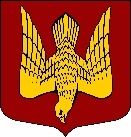 СОВЕТ  ДЕПУТАТОВМУНИЦИПАЛЬНОГО ОБРАЗОВАНИЯСТАРОЛАДОЖСКОЕ СЕЛЬСКОЕ ПОСЕЛЕНИЕ ВОЛХОВСКОГО МУНИЦИПАЛЬНОГО РАЙОНАЛЕНИНГРАДСКОЙ ОБЛАСТИЧЕТВЕРТОГО СОЗЫВАРЕШЕНИЕот      _27 мая_2020  года                                                                        №_11___О назначении публичных  слушаний по проекту решения совета депутатов  муниципального образования Староладожское сельское поселение «Об исполнении бюджета муниципального образования Староладожское сельское поселениеза 2019 год»Рассмотрев представленный администрацией муниципального образования Староладожское сельское поселение Волховского муниципального района проект решения совета депутатов муниципального образования Староладожское сельское поселение «Об исполнении бюджета муниципального образования Староладожское сельское поселение Волховского муниципального района за 2019 год», заслушав информацию главы администрации Староладожского сельского поселения Ермак Н.О., в соответствии  с Федеральным законом от 06.10.2003года №131–ФЗ «Об общих принципах организации местного самоуправления в Российской Федерации», Бюджетным кодексом Российской Федерации, Уставом муниципального образования Староладожское сельское поселение, Положением о бюджетном процессе в муниципальном образовании Староладожское сельское поселение совет депутатов решил:1. Провести публичные слушания по проекту решения совета депутатов муниципального образования Староладожское сельское поселение «Об исполнении бюджета муниципального образования Староладожское сельское поселение за 2019 год» (далее по тексту – Публичные слушания).2. Назначить дату, время и место Публичных слушаний:  15 июня . в 16-00 часов  по адресу: Ленинградская область, Волховский район, с. Старая Ладога, ул. Советская, д. 1 (ИДЦ «Старая Ладога»).3.Утвердить перечень информации, подлежащей опубликованию:- текстовая часть проекта решения совета депутатов муниципального образования Староладожское сельское поселение;- приложение 1 к проекту решения «Доходы бюджета муниципального образования Староладожское сельское поселение по кодам классификации доходов бюджетов за 2019 год»;- приложение 2 к проекту решения «Расходы бюджета муниципального образования Староладожское сельское поселение по разделам и подразделам, целевым статьям (муниципальным программам и непрограммным направлениям деятельности), группам и подгруппам видов расходов классификации расходов бюджетов за 2019 год»;- приложение 3 к проекту решения «Источники финансирования дефицита бюджета муниципального образования Староладожское сельское поселение по кодам классификации источников финансирования дефицита бюджетов за 2019 год»;- пояснительная записка.4. В целях организации и проведения Публичных слушаний, осуществления учета поступивших предложений от граждан муниципального образования Староладожское сельское поселение, осуществления проверки их соответствия требованиям действующего законодательства Российской Федерации, создать комиссию в следующем составе:-председатель: Коноплев Ф.А. – глава муниципального образования Староладожское сельское поселение;- заместитель председателя: Ермак Н.О. –глава администрации МО Староладожское сельское поселение;-члены комиссии:Рзянин В.В. – депутат МО Староладожское сельское поселение;Завьялова А.С. – депутат МО Староладожское сельское поселение.5. Установить следующий порядок приема и учета предложений от граждан по проекту решения совета депутатов муниципального образования Староладожское сельское поселение «Об исполнении бюджета муниципального образования Староладожское сельское поселение Волховского муниципального района Ленинградской области за 2019 год»:5.1. Прием предложений от граждан Староладожского сельского поселения осуществлять строго в письменном виде после опубликования проекта решения совета депутатов муниципального образования Староладожское сельское поселение «Об исполнении бюджета муниципального образования Староладожское сельское поселение Волховского муниципального района Ленинградской области за 2019 год» в срок до              09 июня . включительно;5.2. Прием и учет предложений от граждан муниципального образования Староладожское сельское поселение осуществляет ведущий специалист администрации Староладожского сельского поселения Марьяничева Л.В. по адресу: 187412 Ленинградская область, Волховский район, с. Старая Ладога, ул. Советская, д. 3, в рабочие дни, с 10:00 до 16:00 (перерыв на обед с 13:00 до 14:00), телефон для справок 8(81363)49-566.6. Опубликовать настоящее решение и информацию, утвержденную к  опубликованию в соответствии с пунктом 3 настоящего решения в газете «Волховские огни» и на официальном сайте МО Староладожское сельское поселение не позднее, чем за 10 дней до даты проведения публичных слушаний.7. Настоящее решение вступает в силу на следующий день после его  официального опубликования.Глава муниципального образованияСтароладожское сельское поселение                                                 Ф.А. Коноплев   ПРОЕКТСОВЕТ  ДЕПУТАТОВМУНИЦИПАЛЬНОГО ОБРАЗОВАНИЯСТАРОЛАДОЖСКОЕ СЕЛЬСКОЕ ПОСЕЛЕНИЕ ВОЛХОВСКОГО МУНИЦИПАЛЬНОГО РАЙОНАЛЕНИНГРАДСКОЙ ОБЛАСТИЧЕТВЕРТОГО СОЗЫВАРЕШЕНИЕот      __________2020  года                                                                        №____Об исполнении бюджета муниципального образования Староладожское сельское поселение Волховского муниципального района Ленинградской области за 2019 год.Рассмотрев итоги исполнения бюджета муниципального образования Староладожское сельское поселение за 2019 год  совет депутатов решил:1. Утвердить отчет об исполнении бюджета муниципального образования Староладожское сельское поселение Волховского муниципального района Ленинградской области за  2019 год по доходам в сумме 43 128,25 тыс. рублей,  по расходам в сумме 42 030,85 тыс. рублей, дефицит бюджета в сумме 1 097,40 тыс. руб. со следующими показателями:1.1 по доходам бюджета по кодам классификации доходов бюджетов согласно приложению 1 «Доходы бюджета муниципального образования Староладожское сельское поселение по кодам классификации доходов бюджетов за 2019 год»;1.2 по расходам бюджета по разделам, подразделам, целевым статьям и видам расходов функциональной классификации расходов согласно приложению 2 «Расходы бюджета муниципального образования Староладожское сельское поселение по разделам и подразделам, целевым статьям (муниципальным программам и непрограммным направлениям деятельности), группам и подгруппам видов расходов классификации расходов бюджетов за 2019 год»;1.3 по источникам финансирования дефицита бюджета согласно приложению 3 «Источники финансирования дефицита бюджета муниципального образования Староладожское сельское поселение по кодам классификации источников финансирования дефицита бюджетов за 2019 год»;1.4 по расходам бюджета по разделам и подразделам функциональной классификации расходов бюджетов согласно приложению 4 «Расходы бюджета муниципального образования Староладожское сельское поселение по разделам и подразделам функциональной классификации расходов бюджетов за 2019 год»;1.5 по расходам бюджета по ведомственной структуре расходов бюджетов согласно приложению 5 «Расходы бюджета муниципального образования Староладожское сельское поселение по ведомственной структуре расходов бюджетов за 2019 год»;1.6 по расходам бюджета по  целевым статьям (муниципальным программам и непрограммным направлениям деятельности), группам и подгруппам видов расходов, разделам и подразделам классификации расходов за 2019 год согласно приложению 6 «Расходы бюджета муниципального образования Староладожское сельское поселение по  целевым статьям (муниципальным программам и непрограммным направлениям деятельности), группам и подгруппам видов расходов, разделам и подразделам классификации расходов за 2019 год»;1.7 по показателям использования бюджетных ассигнований муниципального дорожного фонда согласно приложению 7 «Показатели использования бюджетных ассигнований муниципального дорожного фонда муниципального образования Староладожское сельское поселение за 2019 год».2. Принять к сведению Пояснительную записку к отчету об исполнении бюджета муниципального образования Староладожское сельское поселение Волховского муниципального района Ленинградской области за 2019 год. 3. Настоящее решение подлежит официальному опубликованию и  вступает в силу на следующий день после официального опубликования.Глава муниципального образованияСтароладожское сельское поселение                                                                                Волховского муниципального районаЛенинградской области                                                                       Ф.А. КоноплевПояснительная записка к отчету об исполнении бюджета МО Староладожское сельское поселение за 2019 год1. Доходы бюджетаБюджетные назначения по доходам бюджета МО Староладожское сельское поселение на 2019 год составляют – 45448,97 тыс. руб., в том числе:– по собственным доходам – 9752,6 тыс. руб. (21,5 % от общей суммы), - по безвозмездным поступлениям от других бюджетов бюджетной системы РФ- 35696,37 тыс. руб. (78,5 % от общей суммы).За отчетный период в бюджет МО поступило – 43128,25 тыс. руб. (94,9 % от бюджетных назначений на 2019 год), в том числе:– по налоговым доходам – 7405,8 тыс. руб. (100,2 % от бюджетных назначений на 2019 год),– по неналоговым доходам – 1793,2 тыс. руб. (75,97 % от бюджетных назначений на 2019 год),- по безвозмездным поступлениям от других бюджетов бюджетной системы РФ- 33929,2 тыс. руб. (95,1 % от бюджетных назначений на 2019 год).Собственные доходы бюджета.Бюджетные назначения по собственным доходам бюджета МО на 2019 год составляют – 9752,6 тыс. руб., в том числе:– по налоговым доходам – 7392,3 тыс. руб. (75,8 % от общей суммы), – по неналоговым доходам – 2360,3 тыс. руб. (24,2 % от общей суммы).За отчетный период в бюджет МО поступило собственных доходов – 9199,0 тыс. руб. (94,3 % от бюджетных назначений на 2019 год), в том числе:– по налоговым доходам – 7405,8 тыс. руб. (100,2 % от бюджетных назначений на 2019 год), – по неналоговым доходам – 1793,2 тыс. руб. (76,0 % от бюджетных назначений на 2019 год).По сравнению с АППГ поступление налоговых и неналоговых доходов увеличилось на 96,4 тыс. руб., или на 1,06 %, в том числе:– по налоговым доходам увеличилось на 830,7 тыс. руб. (12,6 %), – по неналоговым доходам уменьшилось на 734,3 тыс. руб. (29,1 %).Из общей суммы платежей в бюджет МО наибольший удельный вес занимают: - налог на доходы физических лиц – 29,3 %,- земельный налог – 32,5 %, - доходы от использования имущества, находящегося в муниципальной собственности– 12,9 %.1.1.1. Налоговые доходыВ структуре налоговых поступлений основными доходными источниками являются: - налог на доходы физических лиц – 36,4 %, - земельный налог – 40,4 %,- акцизы – 14,3 %.Бюджетные назначения на 2019 год по налогу на доходы физических лиц составляют – 2682,0 тыс. руб. За отчетный период в бюджет поступило – 2693,3 тыс. руб. (100,4 % от бюджетных назначений на 2019 год). По сравнению с АППГ поступление НДФЛ увеличилось на 106,5 тыс. руб., или на 4,1 %.Бюджетные назначения на 2019 год по акцизам по подакцизным товарам (продукции), производимым на территории Российской Федерации составляют – 1059,1 тыс. руб. За отчетный период в бюджет поступило – 1055,9 тыс. руб. (99,7 % от бюджетных назначений на 2019 год). По сравнению с АППГ поступление акцизов увеличилось на 242,4 тыс. руб., или на 29,8% . Бюджетные назначения на 2019 год по налогам на совокупный доход составляют – 10,4 тыс. руб. За отчетный период в бюджет поступило – 10,41 тыс. руб. (100,1 % от бюджетных назначений на 2019 год) – единый сельскохозяйственный налог. По сравнению с АППГ поступление налогов увеличилось на 3,5 тыс. руб. или на 50,7 %. Бюджетные назначения на 2019 год по налогу на имущество физических лиц составляют – 641,6 тыс. руб. За отчетный период в бюджет поступило – 645,0 тыс. руб. (100,5 % от бюджетных назначений на 2019 год). По сравнению с АППГ поступление налога увеличилось на 231,8 тыс. руб., или на 56,1 %, что вызвано вступлением в силу изменений в Налоговый Кодекс РФ: налоговая база в отношении объектов налогообложения определяется исходя из их кадастровой стоимости, увеличена ставка налога.Бюджетные назначения на 2019 год по земельному налогу составляют – 2991,2 тыс. руб. За отчетный период в бюджет поступило – 2993,1 тыс. руб. (100,1 % от бюджетных назначений на 2019 год), в том числе земельный налог с организаций – 1905,9 тыс. руб., земельный налог с физических лиц – 1087,2 тыс. руб. По сравнению с АППГ поступление налога увеличилось на 245,7 тыс. руб., или на 8,9 %. Бюджетные назначения на 2019 год по госпошлине составляют – 8,0 тыс. руб. За отчетный период в бюджет поступило – 8,1 тыс. руб. (101,3% от бюджетных назначений на 2019 год). В бюджет муниципального образования поступает государственная пошлина за совершение нотариальных действий должностными лицами органов местного самоуправления, уполномоченными в соответствии с законодательными актами РФ на совершение нотариальных действий. По сравнению с АППГ поступление госпошлины увеличилось на 0,8 тыс. руб., или на 11,0 %.1.1.2. Неналоговые доходыВ структуре неналоговых поступлений основными доходными источниками являются: Доходы от использования имущества, находящегося в государственной и муниципальной собственности – 1189,7 тыс. руб. (66,3 % от общей суммы).Доходы от продажи материальных и нематериальных активов – 345,6тыс. руб. (19,3 % от общей суммы).Бюджетные назначения по доходам от сдачи в аренду имущества, находящегося в оперативном управлении органов управления поселений и созданных им учреждений (за исключением имущества муниципальных автономных учреждений) на 2019 год составляют – 650,0 тыс. руб. За отчетный период в бюджет поступило – 662,6 тыс. руб. (101,9 % от бюджетных назначений на 2019 год). По сравнению с АППГ поступление доходов уменьшилось на 920,2 тыс. руб., или на 58,1%, В 2018 году в бюджет МО поступила задолженность прошлых лет ГУП «Волховский водоканал» в сумме 680,1 тыс. руб. В 2019 году произведен возврат излишне перечисленных арендных платежей ООО «ЛОТС» за 2018 год в сумме 135,1 тыс. руб.Бюджетные назначения по прочим поступлениям от использования имущества, находящегося в собственности поселений  (денежные средства от физических лиц в виде платы за пользование жилым помещением, предоставленным по договору найма) на 2019 год составляют – 530,0 тыс. руб. За отчетный период в бюджет поступило –  527,1 тыс. руб. (99,5 % от бюджетных назначений на 2019 год). По сравнению с АППГ поступление доходов увеличилось на 27,3 тыс. руб., или на 5,5%. Причиной является поступление задолженности прошлых лет. Бюджетные назначения по доходам от реализации имущества, находящегося 
в государственной и муниципальной собственности на 2019 год составляют – 922,3 тыс. руб. За отчетный период в бюджет поступило – 345,6 тыс. руб. (37,5 % от бюджетных назначений на 2019 год). По сравнению с АППГ поступление доходов снизилось на 79,1 тыс. руб., или на 18,6%. Неисполнение плана вызвано тем, что в 2019г. запланированные аукционы по продаже муниципального имущества не состоялись.Бюджетные назначения по прочим поступлениям от денежных взысканий (штрафов) и иных сумм в возмещение ущерба, зачисляемым в бюджеты сельских поселений на 2019 год составляют – 11,0 тыс. руб. За отчетный период в бюджет поступило – 11,0 тыс. руб. Бюджетные назначения по прочим неналоговым доходам на 2018 год составляют – 247,0 тыс. руб. За отчетный период в бюджет поступило – 247,0 тыс. руб. 1.2. Безвозмездные поступления от других бюджетов бюджетной системы Российской Федерации            Безвозмездные поступления от других бюджетов бюджетной системы Российской Федерации (дотации, субсидии, субвенции, прочие межбюджетные трансферты) поступили в бюджет муниципального образования в размере 95,1 % от запланированных (план 35696,4 тыс. руб., факт 33929,2 тыс. руб.), в том числе дотаций поступило 8142,1 тыс. рублей, субсидий 16325,4 тыс. рублей, субвенций 281,8 тыс. рублей, прочих межбюджетных трансфертов 9179,9 тыс. руб.. Не поступили субсидии из областного бюджета Ленинградской области, запланированные на реализацию мероприятий по подготовке объектов теплоснабжения к отопительному сезону на территории Ленинградской области в сумме 1250,3 тыс. руб. и на осуществление дорожной деятельности в сумме 516,8 тыс. руб. (экономия после проведения конкурсных процедур). Расходы бюджета.План по расходам бюджета МО Староладожское сельское поселение выполнен на 92,1% (план 45633,0 тыс. рублей, направлено за 2019 год 42030,8 тыс. рублей). Наибольшую долю в бюджете муниципального образования в 2019 году занимают расходы по разделу 0500 «Жилищно-коммунальное хозяйство», которые составляют 46,1 % от общих расходов бюджета.Раздел 0100 «Общегосударственные расходы» составляет 18,4 % от общей доли расходов. Раздел 0400 «Национальная экономика» составляет 12,2 % в общей структуре расходов.Расходы в области культуры по разделу 0800 занимают 13,5 % от общих расходов бюджета муниципального образования. Раздел 1101 «Физическая культура и спорт» составляет 7,9 % в общей структуре расходов.Разделы 0200 «Национальная оборона», 0300 «Национальная безопасность», 1000 «Социальная политика» занимают 1,9 % от общих расходов бюджета МО Староладожское сельское поселение Волховского муниципального района.Расходы на общегосударственные вопросы составили 8187,6 тыс. руб. (исполнение годового плана 97,7 %).На содержание администрации по подразделу 0104 расходы составили 7456,1 тыс. руб., в том числе расходы на выплаты по оплате труда работников органов местного самоуправления – 6545,3 тыс. руб., расходы на обеспечение функций органов местного самоуправления – 910,8 тыс. руб. За счет иных межбюджетных  трансфертов из бюджета Волховского муниципального района в данном подразделе отражены расходы в сумме 4701,9 тыс. рублей, из них:на поддержку мер по обеспечению сбалансированности бюджетов – 4445,0 тыс. руб.;на проведение мероприятий за счет средств гранта за достижение наилучших значений показателей эффективности деятельности органов местного самоуправления – 120,0 тыс. руб.;на поощрение органов местного самоуправления муниципальных образований Ленинградской области за достижение наилучших результатов социально-экономического развития Ленинградской области – 92,0 тыс. руб.;на поощрение муниципальных управленческих команд – 44,9 тыс. руб.Межбюджетные трансферты в бюджет  Волховского муниципального района по соглашению на исполнение полномочий по обслуживанию исполнения бюджета поселения составили 138,8 тыс. руб., на осуществление полномочий Контрольно-счетного органа – 40,70 тыс. руб.По подразделу 0107 произведены расходы в сумме 129,9 тыс. руб. на осуществление мероприятий по обеспечению проведения выборов и референдумов.Расходы на другие общегосударственные вопросы составили 422,1 тыс. рублей при плане 481,3 тыс. рублей или 87,7 % от плана, в том числе: расходы по муниципальной программе "Устойчивое общественное развитие в МО Староладожское сельское поселение на ."  составили 317,4 тыс. руб., в том числе:- финансирование подпрограммы "Информационное обеспечение деятельности органов местного самоуправления в МО Староладожское сельское поселение – 289,0 тыс. руб., из них:* на мероприятия по обеспечению функционирования официального сайта МО Староладожское сельское поселение – 25,0 тыс. руб.;* на мероприятия по освещению деятельности органов местного самоуправления в печатном органе – 264,0 тыс. руб.;- финансирование подпрограммы "Информатизация органов местного самоуправления в МО Староладожское сельское поселение"– 28,4 тыс. руб., из них:* на мероприятия по обслуживанию информационно-телекоммуникационных систем – 8,9 тыс. руб.;* на мероприятия по эксплуатации систем передачи данных – 12,0 тыс. руб.;* на мероприятия по приобретению и технической поддержке специализированного программного обеспечения – 7,5 тыс. руб.;непрограммные расходы бюджета составили 104,7 тыс. руб., в том числе: - на осуществление мероприятий по оценке недвижимости, признании прав и регулированию отношений по государственной и муниципальной собственности – 46,0 тыс. руб.;- на мероприятия по исполнению судебных решений- 55,2 тыс. руб.;- на обеспечение выполнения органами местного самоуправления муниципальных образований отдельных государственных полномочий Ленинградской области в сфере административных правонарушений (за счет субвенции из областного бюджета) – 3,5 тыс. руб.Расходы на национальную оборону (мобилизационная и вневойсковая подготовка) за счет субвенции из областного бюджета освоены в сумме 278,3 тыс. руб. (100 %) - на осуществление первичного воинского учета на территориях, где отсутствуют военные комиссариаты.Расходы по разделу 0300 «Национальная безопасность и правоохранительная деятельность» составили 44,4 тыс. руб. (98,7 %), в том числе:расходы по муниципальной программе  "Безопасность МО Староладожское сельское поселение на ." составили 34,4 тыс. руб., в том числе:- на мероприятия по развитию гражданской обороны на территории МО Староладожское сельское поселение – 14,6 тыс. руб.;- на мероприятия по обеспечению пожарной безопасности на территории МО Староладожское сельское поселение – 19,8 тыс. руб.За счет иных межбюджетных  трансфертов из бюджета Волховского муниципального района в данном подразделе отражены расходы в сумме 10,0 тыс. рублей на подготовку и выполнение тушения лесных и торфяных пожаров.По разделу 04 «Национальная экономика» ассигнования освоены на 89,5 % (план 5550,7 тыс. рублей, направлено 4967,5 тыс. рублей).Расходы  на дорожное хозяйство по подразделу 0409 составили 4733,2 тыс. руб. (89,1 %), в том числе:расходы по муниципальной программе  "Развитие автомобильных дорог общего пользования, дворовых территорий многоквартирных домов и проездов к ним  в МО Староладожское сельское поселение на 2019 год" составили 4618,2 тыс. руб., в том числе:- финансирование подпрограммы "Поддержание существующей сети автомобильных дорог общего пользования местного значения, дворовых территорий многоквартирных домов и проездов к ним" – 4583,2 тыс. руб., из них:* на капитальный ремонт и ремонт автомобильных дорог общего пользования местного значения – 542,1 тыс. руб., в т.ч. областной бюджет – 399,8 тыс. руб., местный бюджет – 142,3 тыс. руб.;* на капитальный ремонт и ремонт автомобильных дорог общего пользования местного значения, имеющих приоритетный социально-значимый характер – 3417,7 тыс. руб., в т.ч. областной бюджет – 3127,7 тыс. руб., местный бюджет – 290,0 тыс. руб.;* на мероприятия по содержанию улиц, дорог, дворовых территорий многоквартирных домов – 423,4 тыс. руб.;* расходы на проведение работ по снегоочистке дорог за счёт резервного фонда администрации Волховского муниципального района составили 200,0 тыс. рублей. - финансирование подпрограммы "Повышение безопасности дорожного движения" – 35,0 тыс. руб. на мероприятия по приобретению и установке элементов обустройства автомобильных дорог (дорожные знаки, искусственные неровности).расходы на мероприятия по разработке комплексной схемы организации дорожного движения МО Староладожское сельское поселение – 115,0 тыс. руб.Расходы по подразделу 0412 на мероприятия по землеустройству и землепользованию (кадастровая съемка и межевание земельных участков, оценка земельных участков) составили 234,3 тыс.  руб.По разделу 05 «Жилищно-коммунальное хозяйство» ассигнования освоены на 89,8 % (план 21026,9 тыс. рублей, направлено 18885,5 тыс. рублей).По подразделу 0501 «Жилищное хозяйство» расходы составили 966,4 тыс. руб. (93,8 %), в том числе:- на осуществление мероприятий по начислению и сбору квартплаты с нанимателей муниципального жилищного фонда – 11,6 тыс. руб.;- взносы на капитальный ремонт в некоммерческую организацию "Фонд капитального ремонта многоквартирных домов Ленинградской области" – 388,8 тыс. руб.;- мероприятия по капитальному ремонту многоквартирных домов – 66,0 тыс. руб.;- мероприятия по проведению противоаварийных и консервационных работ на объектах культурного наследия (в том числе проектные работы) – 500,0 тыс. руб.По подразделу 0502 «Коммунальное хозяйство» исполнение составило 4893,8 тыс. рублей при плане 6797,4 тыс. рублей (72,0 %), в том числе:расходы по муниципальной программе МО Староладожское сельское поселение "Обеспечение устойчивого функционирования и развития коммунальной и инженерной инфраструктуры и повышение энергоэффективности в МО Староладожское сельское поселение в " составили 4146,1 тыс. руб. (68,5% от запланированных), в том числе:- финансирование подпрограммы "Теплоснабжение  в МО Староладожское сельское поселение" – 4146,1 тыс. руб., из них:* на мероприятия по обеспечению безаварийной работы объектов теплоснабжения (корректировка сметной документации) – 23,5 тыс. руб.;* на реализацию мероприятий по подготовке объектов теплоснабжения к отопительному сезону на территории Ленинградской области (выполнение работ по ремонту участка теплотрассы ул. Советская с. Старая Ладога)– 3525,0 тыс. руб., в том числе областной бюджет – 3348,8 тыс. руб., бюджет муниципального образования – 176,2 тыс. руб.;* на капитальное строительство (реконструкцию) объектов теплоэнергетики, включая проектно-изыскательские работы – 597,6 тыс. руб., в том числе за счет средств областного бюджета – 567,3 тыс. руб., за счет средств местного бюджета – 30,3 тыс. руб.;расходы по муниципальной программе МО Староладожское сельское поселение "Газификация индивидуальных жилых домов в населенных пунктах МО Староладожское сельское поселение Волховского района Ленинградской области на 2015-2019 гг." составили 587,8 тыс. руб. (100 % от запланированных), в том числе:- финансирование подпрограммы "Газификация индивидуальных жилых домов в с. Старая Ладога"– 587,8 тыс. руб., из них:* на разработку проектно-сметной документации по объекту: «Строительство распределительного газопровода по улицам: Новая, Поземская и мкр. «Стрековец» в с. Старая Ладога» - 89,8 тыс. руб.;* на выполнение работ по строительству распределительного газопровода- 498,0 тыс. руб., в том числе областной бюджет – 473,0 тыс. руб.,  бюджет муниципального образования – 25,0 тыс. руб.;расходы на мероприятия по актуализации программы "Энергосбережение и повышение энергетической эффективности МО Староладожское сельское поселение" – 60,0 тыс. руб.;расходы на мероприятия по актуализации схемы водоснабжения и водоотведения МО Староладожское сельское поселение – 99,9 тыс. руб.По подразделу 0503 «Благоустройство» расходы составили 13025,4 тыс. рублей при плане 13199,6 тыс. рублей или 98,7 % от плана, в том числе:расходы по муниципальной программе МО Староладожское сельское поселение "Благоустройство территории МО Староладожское сельское поселение Волховского района Ленинградской области в 2019 году" составили 1994,1 тыс. руб. (92,5 % от запланированных), в том числе:- расходы на мероприятия по озеленению территории составили 3,0 тыс. руб.;- расходы на мероприятия по содержанию гражданского кладбища – 9,0 тыс. руб.;- прочие мероприятия по благоустройству территории – 1982,1 тыс. руб. - мероприятия по ликвидации несанкционированных свалок на территории МО Староладожское сельское поселение (оплата труда по договорам подряда (уборка и вывоз мусора),  расходные материалы (перчатки, мешки для мусора и т.п.), оплата услуг погрузчиков, тракторов), мероприятия по окашиванию территории, мероприятия по ремонту и обслуживанию МАФ и детских площадок и т.п.;расходы по муниципальной программе  "Развитие части территории МО Староладожское сельское поселение на ." в рамках реализации областного закона от 28 декабря 2018 года № 147-оз "О старостах сельских населенных пунктов Ленинградской области и содействии участию населения в осуществлении местного самоуправления в иных формах на частях территорий муниципальных образований Ленинградской области" составили 912,9 тыс. руб., из них:           - благоустройство пешеходной зоны и территории у родника дер. Балкова Гора – 912,9 тыс. руб.,  в т.ч. областной бюджет – 866,3 тыс. руб., местный бюджет – 46,6 тыс. руб.;расходы по муниципальной программе МО Староладожское сельское поселение "Формирование  комфортной городской среды на 2018-2022 годы" составили 5155,0 тыс. руб., в том числе за счет средств местного бюджета – 155,0 тыс. руб., за счет субсидий на поддержку государственных программ субъектов Российской Федерации и муниципальных программ формирования современной городской среды из областного бюджета 5000,0 тыс. руб.;расходы по муниципальной программе  "Устойчивое общественное развитие в административном центре МО Староладожское сельское поселение на 2018 год" в рамках реализации областного закона от 15 января 2018 года № 3-оз "О содействии участию населения в осуществлении местного самоуправления в иных формах на территориях административных центров муниципальных образований Ленинградской области" составили 1182,1 тыс. руб., из них:- обустройство пешеходного тротуара, велопарковки и зоны отдыха у домов № 17 и № 19 по ул. Советская с. Старая Ладога – 1182,1 тыс. руб.,  в т.ч. областной бюджет – 1028,8 тыс. руб., местный бюджет – 153,3 тыс. руб.;расходы на уличное освещение – 2181,2 тыс. руб., в т.ч. электроэнергия – 2143,6 тыс. руб., ремонт сети уличного освещения – 37,6 тыс. руб.;расходы на реализацию мероприятий по созданию туристско-рекреационного кластера "Старая Ладога" в сумме 1600,0 тыс. руб. (за счет средств районного бюджета)Расходы по социальной политике (пенсионному обеспечению) составили 478,4 тыс. руб.  – пенсии муниципальным служащим.Расходы на содержание подведомственного учреждения – МБУДОКС ИДЦ «Старая Ладога» составили 9189,1 тыс. руб.По разделу 0800 «Культура» ассигнования освоены на 90,5 % (план 6173,2 тыс. рублей, направлено 5589,1 тыс. рублей).расходы по муниципальной программе "Культура МО Староладожское сельское поселение на ." – 4621,1 тыс. руб., из них: - субсидии бюджетным учреждениям на финансовое обеспечение муниципального задания на оказание муниципальных услуг (выполнение работ) – 1656,6 тыс. руб.;- на обеспечение выплат стимулирующего характера работникам муниципальных учреждений культуры Ленинградской области 1475,4 тыс. рублей, в том числе за счет средств областного бюджета – 737,7 тыс. руб.;- на мероприятия по формированию доступной среды жизнедеятельности для инвалидов в Ленинградской области – 255,0 тыс. руб., в том числе средства областного бюджета – 229,5 тыс. руб., средства местного бюджета – 25,5 тыс. руб.;- на поддержку мер по обеспечению сбалансированности бюджетов 1234,1 тыс. руб. (за счет средств районного бюджета).непрограммные расходы – 968,0 тыс. руб., из них:- субсидии на иные цели – 384,1 тыс. руб. – проведение мероприятий, обеспечение технических условий организации коллективного доступа к информационным ресурсам ФГБУ «Президентская библиотека им. Б.Н. Ельцина»;- на организацию и проведение мероприятий в сфере культуры 10,0 тыс. руб. (за счет средств районного бюджета);- на поддержку отрасли культуры 490,0 тыс. руб., в том числе за счет средств областного бюджета – 300,0 тыс. руб., за счет средств районного бюджета – 190,0 тыс. руб.;- за счёт резервного фонда администрации Волховского муниципального района – 83,9 тыс. руб.По подразделу 1101 «Физическая культура» ассигнования освоены на 100 %, расходы составили 3600,0 тыс. руб.Расходы по  муниципальной программе «Поддержка молодежи и развитие физической культуры и спорта в МО Староладожское сельское поселение на 2019г.» составили 3600,0 тыс. руб., из них: - субсидии бюджетным учреждениям на финансовое обеспечение муниципального задания на оказание муниципальных услуг (выполнение работ) – 2750,0 тыс. руб.;-  на поддержку мер по обеспечению сбалансированности бюджетов 850,0 тыс. руб. (за счет средств районного бюджета).Источником финансирования дефицита бюджета является остаток денежных средств бюджетов поселений на счетах бюджета по состоянию на 01.01.2019 года.    УТВЕРЖДЕНОУТВЕРЖДЕНОУТВЕРЖДЕНОУТВЕРЖДЕНОУТВЕРЖДЕНОрешением Совета депутатов МО Староладожскоерешением Совета депутатов МО Староладожскоерешением Совета депутатов МО Староладожскоерешением Совета депутатов МО Староладожскоерешением Совета депутатов МО Староладожскоесельское поселение Волховского муниципальногосельское поселение Волховского муниципальногосельское поселение Волховского муниципальногосельское поселение Волховского муниципальногосельское поселение Волховского муниципальногорайона Ленинградской областирайона Ленинградской областирайона Ленинградской областирайона Ленинградской областирайона Ленинградской областиот ______________ № ____от ______________ № ____от ______________ № ____от ______________ № ____от ______________ № ____Приложение № 1Приложение № 1Приложение № 1Приложение № 1Приложение № 1Приложение № 1Приложение № 1Доходы бюджета муниципального образования Староладожское сельское поселение Доходы бюджета муниципального образования Староладожское сельское поселение Доходы бюджета муниципального образования Староладожское сельское поселение Доходы бюджета муниципального образования Староладожское сельское поселение Доходы бюджета муниципального образования Староладожское сельское поселение Доходы бюджета муниципального образования Староладожское сельское поселение Доходы бюджета муниципального образования Староладожское сельское поселение по кодам классификации доходов бюджетов за 2019 годпо кодам классификации доходов бюджетов за 2019 годпо кодам классификации доходов бюджетов за 2019 годпо кодам классификации доходов бюджетов за 2019 годпо кодам классификации доходов бюджетов за 2019 годпо кодам классификации доходов бюджетов за 2019 годпо кодам классификации доходов бюджетов за 2019 годкод бюджетнойИСТОЧНИК ДОХОДОВИСТОЧНИК ДОХОДОВпланфактическое% исполненияотклонениеклассификации (тыс. руб.)поступлениегодового(тыс. руб.)(тыс.руб.)плана1 00 00000 00 0000 000ДОХОДЫДОХОДЫ9 752,609 199,0494,32-553,561 01 00000 00 0000 000НАЛОГ НА ПРИБЫЛЬ, ДОХОДЫНАЛОГ НА ПРИБЫЛЬ, ДОХОДЫ2 682,002 693,28100,4211,281 01 02000 01 0000 110Налог на доходы физических лицНалог на доходы физических лиц2 682,002 693,28100,4211,281 03 00000 00 0000 000НАЛОГИ НА ТОВАРЫ (РАБОТЫ, УСЛУГИ), РЕАЛИЗУЕМЫЕ НА ТЕРРИТОРИИ РОССИЙСКОЙ ФЕДЕРАЦИИНАЛОГИ НА ТОВАРЫ (РАБОТЫ, УСЛУГИ), РЕАЛИЗУЕМЫЕ НА ТЕРРИТОРИИ РОССИЙСКОЙ ФЕДЕРАЦИИ1 059,101 055,8899,70-3,221 03 02000 01 0000 110Акцизы по подакцизным товарам (продукции), производимым на территории Российской ФедерацииАкцизы по подакцизным товарам (продукции), производимым на территории Российской Федерации1 059,101 055,8899,70-3,221 05 00000 00 0000 000НАЛОГИ НА СОВОКУПНЫЙ ДОХОДНАЛОГИ НА СОВОКУПНЫЙ ДОХОД10,4010,41100,100,011 05 03000 01 0000 110Единый сельскохозяйственный налогЕдиный сельскохозяйственный налог10,4010,41100,100,011 06 00000 00 0000 000НАЛОГИ НА ИМУЩЕСТВОНАЛОГИ НА ИМУЩЕСТВО3 632,803 638,13100,155,331 06 01030 10 0000 110Налог на имущество физических лиц взимаемый по ставкам, применяемым к объектам налогообложения, расположенным в границах поселенийНалог на имущество физических лиц взимаемый по ставкам, применяемым к объектам налогообложения, расположенным в границах поселений641,60645,01100,533,411 06 06000 00 0000 110Земельный налогЗемельный налог2 991,202 993,12100,061,921 06 06033 10 0000 110Земельный налог с организаций, обладающих земельным участком, расположенным в границах сельских поселенийЗемельный налог с организаций, обладающих земельным участком, расположенным в границах сельских поселений1 905,001 905,95100,050,951 06 06043 10 0000 110Земельный налог с физических лиц, обладающих земельным участком, расположенным в границах сельских поселенийЗемельный налог с физических лиц, обладающих земельным участком, расположенным в границах сельских поселений1 086,201 087,17100,090,971 08 00000 00 0000 110ГОСУДАРСТВЕННАЯ ПОШЛИНАГОСУДАРСТВЕННАЯ ПОШЛИНА8,008,11101,380,111 08 04020 01 0000 110Государственная пошлина за совершение нотариальных действий должностными лицами органов местного самоуправления, уполномоченными в соответствии с законодательными актами РФ на совершение нотариальных действийГосударственная пошлина за совершение нотариальных действий должностными лицами органов местного самоуправления, уполномоченными в соответствии с законодательными актами РФ на совершение нотариальных действий8,008,11101,380,111 11 00000 00 0000 000ДОХОДЫ ОТ ИСПОЛЬЗОВАНИЯ ИМУЩЕСТВА,НАХОДЯЩЕГОСЯ В ГОСУДАРСТВЕННОЙ И МУНИЦИПАЛЬНОЙ СОБСТВЕННОСТИДОХОДЫ ОТ ИСПОЛЬЗОВАНИЯ ИМУЩЕСТВА,НАХОДЯЩЕГОСЯ В ГОСУДАРСТВЕННОЙ И МУНИЦИПАЛЬНОЙ СОБСТВЕННОСТИ1 180,001 189,66100,829,661 11 05035 10 0000 120Доходы от сдачи в аренду имущества, находящегося в оперативном управлении органов управления поселений и созданных ими учрежденийДоходы от сдачи в аренду имущества, находящегося в оперативном управлении органов управления поселений и созданных ими учреждений650,00662,55101,9312,551 11 09045 10 0000 120 Прочие поступления от использования имущества, находящегося в собственности поселений (за исключением имущества муниципальных автономных учреждений, а также имущества муниципальных унитарных предприятий, в том числе казенных) (денежные средства от физических лиц в виде платы за пользование жилым помещением, предоставленным по договору найма)Прочие поступления от использования имущества, находящегося в собственности поселений (за исключением имущества муниципальных автономных учреждений, а также имущества муниципальных унитарных предприятий, в том числе казенных) (денежные средства от физических лиц в виде платы за пользование жилым помещением, предоставленным по договору найма)530,00527,1199,45-2,891 14 00000 00 0000 000ДОХОДЫ ОТ ПРОДАЖИ МАТЕРИАЛЬНЫХ И НЕМАТЕРИАЛЬНЫХ АКТИВОВДОХОДЫ ОТ ПРОДАЖИ МАТЕРИАЛЬНЫХ И НЕМАТЕРИАЛЬНЫХ АКТИВОВ922,30345,5737,47-576,731 14 02050 10 0000 410Доходы от реализации имущества, находящегося в собственности поселений (за исключением имущества муниципальных бюджетных и автономных учреждений, а также имущества муниципальных унитарных предприятий, в том числе казенных), в части реализации основных средств по указанному имуществуДоходы от реализации имущества, находящегося в собственности поселений (за исключением имущества муниципальных бюджетных и автономных учреждений, а также имущества муниципальных унитарных предприятий, в том числе казенных), в части реализации основных средств по указанному имуществу922,30345,5737,47-576,731 16 00000 00 0000 000ДЕНЕЖНЫЕ ВЗЫСКАНИЯ (ШТРАФЫ)ДЕНЕЖНЫЕ ВЗЫСКАНИЯ (ШТРАФЫ)11,0011,00100,000,001 16 90050 10 0000 140Прочие поступления от денежных взысканий (штрафов) и иных сумм в возмещение ущерба, зачисляемые в бюджеты сельских поселений Прочие поступления от денежных взысканий (штрафов) и иных сумм в возмещение ущерба, зачисляемые в бюджеты сельских поселений 11,0011,00100,000,001 17 00000 00 0000 000ПРОЧИЕ НЕНАЛОГОВЫЕ ДОХОДЫПРОЧИЕ НЕНАЛОГОВЫЕ ДОХОДЫ247,00247,00100,000,001 17 05050 10 0000 180Прочие неналоговые доходы бюджетов поселений Прочие неналоговые доходы бюджетов поселений 247,00247,00100,000,002 02 00000 00 0000 000БЕЗВОЗМЕЗДНЫЕ ПОСТУПЛЕНИЯ ИЗ ДРУГИХ БЮДЖЕТОВ БЮДЖЕТНОЙ СИСТЕМЫ РОССИЙСКОЙ ФЕДЕРАЦИИБЕЗВОЗМЕЗДНЫЕ ПОСТУПЛЕНИЯ ИЗ ДРУГИХ БЮДЖЕТОВ БЮДЖЕТНОЙ СИСТЕМЫ РОССИЙСКОЙ ФЕДЕРАЦИИ35 696,3733 929,2195,05-1 767,162 02 10000 00 0000 150Дотации бюджетам бюджетной системы Российской ФедерацииДотации бюджетам бюджетной системы Российской Федерации8 142,108 142,10100,000,002 02 15001 00 0000 150Дотации на выравнивание бюджетной обеспеченностиДотации на выравнивание бюджетной обеспеченности8 142,108 142,10100,000,002 02 15001 10 0000 150Дотации бюджетам сельских поселений на выравнивание бюджетной обеспеченности (из бюджета Ленинградской области)Дотации бюджетам сельских поселений на выравнивание бюджетной обеспеченности (из бюджета Ленинградской области)6 367,206 367,20100,000,002 02 15001 10 0000 150Дотации бюджетам сельских поселений на выравнивание бюджетной обеспеченности (из бюджета Волховского муниципального района)Дотации бюджетам сельских поселений на выравнивание бюджетной обеспеченности (из бюджета Волховского муниципального района)1 774,901 774,90100,000,002 02 20000 00 0000 150Субсидии бюджетам бюджетной системы Российской Федерации (межбюджетные субсидии)Субсидии бюджетам бюджетной системы Российской Федерации (межбюджетные субсидии)18 092,6016 325,4490,23-1 767,162 02 20077 00 0000 150Субсидии бюджетам на софинансирование капитальных вложений в объекты государственной (муниципальной) собственностиСубсидии бюджетам на софинансирование капитальных вложений в объекты государственной (муниципальной) собственности1 587,001 587,00100,000,002 02 20077 10 0000 150Субсидии бюджетам сельских поселений на софинансирование капитальных вложений в объекты муниципальной собственности (на бюджетные инвестиции в объекты капитального строительства объектов газификации (в том числе проектно-изыскательские работы) собственности муниципальных образований)Субсидии бюджетам сельских поселений на софинансирование капитальных вложений в объекты муниципальной собственности (на бюджетные инвестиции в объекты капитального строительства объектов газификации (в том числе проектно-изыскательские работы) собственности муниципальных образований)473,00473,00100,000,002 02 20077 10 0000 150Субсидии бюджетам сельских поселений на софинансирование капитальных вложений в объекты муниципальной собственности (на капитальное строительство (реконструкцию) объектов теплоэнергетики, включая проектно-изыскательские работы )Субсидии бюджетам сельских поселений на софинансирование капитальных вложений в объекты муниципальной собственности (на капитальное строительство (реконструкцию) объектов теплоэнергетики, включая проектно-изыскательские работы )1 114,001 114,00100,000,002 02 20216 00 0000 150Субсидии бюджетам на осуществление дорожной деятельности в отношении автомобильных дорог общего пользования, а также капитального ремонта и ремонта дворовых территорий многоквартирных домов, проездов к дворовым территориям многоквартирных домов населенных пунктовСубсидии бюджетам на осуществление дорожной деятельности в отношении автомобильных дорог общего пользования, а также капитального ремонта и ремонта дворовых территорий многоквартирных домов, проездов к дворовым территориям многоквартирных домов населенных пунктов4 044,243 527,4387,22-516,812 02 20216 10 0000 150Субсидии бюджетам сельских поселений на осуществление дорожной деятельности в отношении автомобильных дорог общего пользования, а также капитального ремонта и ремонта дворовых территорий многоквартирных домов, проездов к дворовым территориям многоквартирных домов населенных пунктовСубсидии бюджетам сельских поселений на осуществление дорожной деятельности в отношении автомобильных дорог общего пользования, а также капитального ремонта и ремонта дворовых территорий многоквартирных домов, проездов к дворовым территориям многоквартирных домов населенных пунктов4 044,243 527,4387,22-516,812 02 25555 00 0000 150Субсидии бюджетам на поддержку государственных программ субъектов Российской Федерации и муниципальных программ формирования современной городской средыСубсидии бюджетам на поддержку государственных программ субъектов Российской Федерации и муниципальных программ формирования современной городской среды5 000,005 000,00100,000,002 02 25555 10 0000 150Субсидии бюджетам сельских поселений на поддержку государственных программ субъектов Российской Федерации и муниципальных программ формирования современной городской средыСубсидии бюджетам сельских поселений на поддержку государственных программ субъектов Российской Федерации и муниципальных программ формирования современной городской среды5 000,005 000,00100,000,002 02 29999 00 0000 150Прочие субсидииПрочие субсидии7 461,366 211,0183,24-1 250,352 02 29999 10 0000 150Прочие субсидии бюджетам сельских поселений (на обеспечение выплат стимулирующего характера работникам муниципальных учреждений культуры)Прочие субсидии бюджетам сельских поселений (на обеспечение выплат стимулирующего характера работникам муниципальных учреждений культуры)737,70737,70100,000,002 02 29999 10 0000 150Прочие субсидии бюджетам сельских поселений (на реализацию областного закона от 15 января 2018 года N 3-оз)Прочие субсидии бюджетам сельских поселений (на реализацию областного закона от 15 января 2018 года N 3-оз)1 028,801 028,80100,000,002 02 29999 10 0000 150Прочие субсидии бюджетам поселений (на реализацию мероприятий по обеспечению устойчивого функционирования объектов теплоснабжения  на территории Ленинградской области)Прочие субсидии бюджетам поселений (на реализацию мероприятий по обеспечению устойчивого функционирования объектов теплоснабжения  на территории Ленинградской области)4 599,103 348,7572,81-1 250,352 02 29999 10 0000 150Прочие субсидии бюджетам поселений (на реализацию областного закона от 28 декабря 2018 года № 147-оз "О старостах сельских населенных пунктов Ленинградской области и содействии участию населения в осуществлении местного самоуправления в иных формах на частях территорий муниципальных образований Ленинградской области")Прочие субсидии бюджетам поселений (на реализацию областного закона от 28 декабря 2018 года № 147-оз "О старостах сельских населенных пунктов Ленинградской области и содействии участию населения в осуществлении местного самоуправления в иных формах на частях территорий муниципальных образований Ленинградской области")866,26866,26100,000,002 02 29999 10 0000 150Прочие субсидии бюджетам поселений (на мероприятия по формированию доступной среды жизнедеятельности для инвалидов в Ленинградской области)Прочие субсидии бюджетам поселений (на мероприятия по формированию доступной среды жизнедеятельности для инвалидов в Ленинградской области)229,50229,50100,000,002 02 30000 00 0000 150Субвенции бюджетам бюджетной системы Российской ФедерацииСубвенции бюджетам бюджетной системы Российской Федерации281,82281,82100,000,002 02 35118 00 0000 150Субвенции бюджетам на осуществление первичного воинского учета на территориях, где отсутствуют военные комиссариатыСубвенции бюджетам на осуществление первичного воинского учета на территориях, где отсутствуют военные комиссариаты278,30278,30100,000,002 02 35118 10 0000 150Субвенции бюджетам сельских поселений на осуществление первичного воинского учета на территориях, где отсутствуют военные комиссариатыСубвенции бюджетам сельских поселений на осуществление первичного воинского учета на территориях, где отсутствуют военные комиссариаты278,30278,30100,000,002 02 30024 00 0000 150Субвенции местным бюджетам на выполнение передаваемых полномочий субъектов Российской ФедерацииСубвенции местным бюджетам на выполнение передаваемых полномочий субъектов Российской Федерации3,523,52100,000,002 02 30024 10 0000 150Субвенции бюджетам сельских поселений на выполнение передаваемых полномочий субъектов Российской Федерации (на обеспечение выполнения органами местного самоуправления муниципальных образований отдельных государственных полномочий Ленинградской области в сфере административных правоотношений)Субвенции бюджетам сельских поселений на выполнение передаваемых полномочий субъектов Российской Федерации (на обеспечение выполнения органами местного самоуправления муниципальных образований отдельных государственных полномочий Ленинградской области в сфере административных правоотношений)3,523,52100,000,002 02 40000 00 0000 151Иные межбюджетные трансфертыИные межбюджетные трансферты9 179,859 179,85100,000,002 02 45550 00 0000 150Межбюджетные трансферты, передаваемые бюджетам поселений за достижение показателей деятельности органов исполнительной власти субъектов Российской Федерации Межбюджетные трансферты, передаваемые бюджетам поселений за достижение показателей деятельности органов исполнительной власти субъектов Российской Федерации 44,9044,90100,000,002 02 45550 10 0000 150Межбюджетные трансферты, передаваемые бюджетам сельских поселений за достижение показателей деятельности органов исполнительной власти субъектов Российской Федерации (поощрение муниципальных управленческих команд)Межбюджетные трансферты, передаваемые бюджетам сельских поселений за достижение показателей деятельности органов исполнительной власти субъектов Российской Федерации (поощрение муниципальных управленческих команд)44,9044,90100,000,002 02 49999 00 0000 150Прочие межбюджетные трансферты, передаваемые бюджетам Прочие межбюджетные трансферты, передаваемые бюджетам 9 134,959 134,95100,000,002 02 49999 10 0000 150Прочие межбюджетные трансферты, передаваемые бюджетам сельских поселений (на организацию и проведение мероприятий в сфере культуры)Прочие межбюджетные трансферты, передаваемые бюджетам сельских поселений (на организацию и проведение мероприятий в сфере культуры)200,00200,00100,000,002 02 49999 10 0000 150Прочие межбюджетные трансферты, передаваемые бюджетам сельских поселений (поддержка отрасли культуры)Прочие межбюджетные трансферты, передаваемые бюджетам сельских поселений (поддержка отрасли культуры)300,00300,00100,000,002 02 49999 10 0000 150Прочие межбюджетные трансферты, передаваемые бюджетам сельских поселений (за счёт резервного фонда администрации Волховского муниципального района)Прочие межбюджетные трансферты, передаваемые бюджетам сельских поселений (за счёт резервного фонда администрации Волховского муниципального района)283,86283,86100,000,002 02 49999 10 0000 150Прочие межбюджетные трансферты, передаваемые бюджетам поселений (на реализацию мероприятий по созданию туристско-рекреационного кластера "Старая Ладога")Прочие межбюджетные трансферты, передаваемые бюджетам поселений (на реализацию мероприятий по созданию туристско-рекреационного кластера "Старая Ладога")1 600,001 600,00100,000,002 02 49999 10 0000 150Прочие межбюджетные трансферты, передаваемые бюджетам поселений (на подготовку и выполнение тушения лесных и торфяных пожаров)Прочие межбюджетные трансферты, передаваемые бюджетам поселений (на подготовку и выполнение тушения лесных и торфяных пожаров)10,0010,00100,000,002 02 49999 10 0000 150Прочие межбюджетные трансферты, передаваемые бюджетам поселений (на проведение мероприятий за счет средств гранта за достижение наилучших значений показателей эффективности деятельности органов местного самоуправления)Прочие межбюджетные трансферты, передаваемые бюджетам поселений (на проведение мероприятий за счет средств гранта за достижение наилучших значений показателей эффективности деятельности органов местного самоуправления)120,00120,00100,000,002 02 49999 10 0000 150Прочие межбюджетные трансферты, передаваемые бюджетам поселений (на поощрение органов местного самоуправления муниципальных образований Ленинградской области за достижение наилучших результатов социально-экономического развития Ленинградской области)Прочие межбюджетные трансферты, передаваемые бюджетам поселений (на поощрение органов местного самоуправления муниципальных образований Ленинградской области за достижение наилучших результатов социально-экономического развития Ленинградской области)91,9991,99100,000,002 02 49999 10 0000 150Прочие межбюджетные трансферты, передаваемые бюджетам поселений (на поддержку мер по обеспечению сбалансированности бюджетов)Прочие межбюджетные трансферты, передаваемые бюджетам поселений (на поддержку мер по обеспечению сбалансированности бюджетов)6 529,106 529,10100,000,00ВСЕГОВСЕГО45 448,9743 128,2594,89-2 320,72УТВЕРЖДЕНОУТВЕРЖДЕНОУТВЕРЖДЕНОУТВЕРЖДЕНОУТВЕРЖДЕНОУТВЕРЖДЕНОУТВЕРЖДЕНОУТВЕРЖДЕНОУТВЕРЖДЕНОУТВЕРЖДЕНОУТВЕРЖДЕНОУТВЕРЖДЕНОрешением Совета депутатов МО Староладожскоерешением Совета депутатов МО Староладожскоерешением Совета депутатов МО Староладожскоерешением Совета депутатов МО Староладожскоерешением Совета депутатов МО Староладожскоерешением Совета депутатов МО Староладожскоерешением Совета депутатов МО Староладожскоерешением Совета депутатов МО Староладожскоерешением Совета депутатов МО Староладожскоерешением Совета депутатов МО Староладожскоерешением Совета депутатов МО Староладожскоерешением Совета депутатов МО Староладожскоесельское поселение Волховского муниципальногосельское поселение Волховского муниципальногосельское поселение Волховского муниципальногосельское поселение Волховского муниципальногосельское поселение Волховского муниципальногосельское поселение Волховского муниципальногосельское поселение Волховского муниципальногосельское поселение Волховского муниципальногосельское поселение Волховского муниципальногосельское поселение Волховского муниципальногосельское поселение Волховского муниципальногосельское поселение Волховского муниципальногорайона Ленинградской областирайона Ленинградской областирайона Ленинградской областирайона Ленинградской областирайона Ленинградской областирайона Ленинградской областирайона Ленинградской областирайона Ленинградской областирайона Ленинградской областирайона Ленинградской областирайона Ленинградской областирайона Ленинградской областиот ______________ № ____от ______________ № ____от ______________ № ____от ______________ № ____от ______________ № ____от ______________ № ____от ______________ № ____от ______________ № ____от ______________ № ____от ______________ № ____от ______________ № ____от ______________ № ____Приложение № 2Приложение № 2Приложение № 2Приложение № 2Приложение № 2Приложение № 2Расходы бюджета муниципального образования Староладожское сельское поселениеРасходы бюджета муниципального образования Староладожское сельское поселениеРасходы бюджета муниципального образования Староладожское сельское поселениеРасходы бюджета муниципального образования Староладожское сельское поселениеРасходы бюджета муниципального образования Староладожское сельское поселениеРасходы бюджета муниципального образования Староладожское сельское поселениеРасходы бюджета муниципального образования Староладожское сельское поселениеРасходы бюджета муниципального образования Староладожское сельское поселениеРасходы бюджета муниципального образования Староладожское сельское поселениеРасходы бюджета муниципального образования Староладожское сельское поселениеРасходы бюджета муниципального образования Староладожское сельское поселениеРасходы бюджета муниципального образования Староладожское сельское поселениеРасходы бюджета муниципального образования Староладожское сельское поселениеРасходы бюджета муниципального образования Староладожское сельское поселениеРасходы бюджета муниципального образования Староладожское сельское поселениеРасходы бюджета муниципального образования Староладожское сельское поселениеРасходы бюджета муниципального образования Староладожское сельское поселениеРасходы бюджета муниципального образования Староладожское сельское поселениеРасходы бюджета муниципального образования Староладожское сельское поселениеРасходы бюджета муниципального образования Староладожское сельское поселениеРасходы бюджета муниципального образования Староладожское сельское поселениеРасходы бюджета муниципального образования Староладожское сельское поселениеРасходы бюджета муниципального образования Староладожское сельское поселениепо разделам и подразделам, целевым статьям (муниципальным программам и непрограммным направлениям деятельности), по разделам и подразделам, целевым статьям (муниципальным программам и непрограммным направлениям деятельности), по разделам и подразделам, целевым статьям (муниципальным программам и непрограммным направлениям деятельности), по разделам и подразделам, целевым статьям (муниципальным программам и непрограммным направлениям деятельности), по разделам и подразделам, целевым статьям (муниципальным программам и непрограммным направлениям деятельности), по разделам и подразделам, целевым статьям (муниципальным программам и непрограммным направлениям деятельности), по разделам и подразделам, целевым статьям (муниципальным программам и непрограммным направлениям деятельности), по разделам и подразделам, целевым статьям (муниципальным программам и непрограммным направлениям деятельности), по разделам и подразделам, целевым статьям (муниципальным программам и непрограммным направлениям деятельности), по разделам и подразделам, целевым статьям (муниципальным программам и непрограммным направлениям деятельности), по разделам и подразделам, целевым статьям (муниципальным программам и непрограммным направлениям деятельности), по разделам и подразделам, целевым статьям (муниципальным программам и непрограммным направлениям деятельности), по разделам и подразделам, целевым статьям (муниципальным программам и непрограммным направлениям деятельности), по разделам и подразделам, целевым статьям (муниципальным программам и непрограммным направлениям деятельности), по разделам и подразделам, целевым статьям (муниципальным программам и непрограммным направлениям деятельности), по разделам и подразделам, целевым статьям (муниципальным программам и непрограммным направлениям деятельности), по разделам и подразделам, целевым статьям (муниципальным программам и непрограммным направлениям деятельности), по разделам и подразделам, целевым статьям (муниципальным программам и непрограммным направлениям деятельности), по разделам и подразделам, целевым статьям (муниципальным программам и непрограммным направлениям деятельности), по разделам и подразделам, целевым статьям (муниципальным программам и непрограммным направлениям деятельности), по разделам и подразделам, целевым статьям (муниципальным программам и непрограммным направлениям деятельности), по разделам и подразделам, целевым статьям (муниципальным программам и непрограммным направлениям деятельности), по разделам и подразделам, целевым статьям (муниципальным программам и непрограммным направлениям деятельности), группам и подгруппам видов расходов классификации расходов бюджетов за 2019 годгруппам и подгруппам видов расходов классификации расходов бюджетов за 2019 годгруппам и подгруппам видов расходов классификации расходов бюджетов за 2019 годгруппам и подгруппам видов расходов классификации расходов бюджетов за 2019 годгруппам и подгруппам видов расходов классификации расходов бюджетов за 2019 годгруппам и подгруппам видов расходов классификации расходов бюджетов за 2019 годгруппам и подгруппам видов расходов классификации расходов бюджетов за 2019 годгруппам и подгруппам видов расходов классификации расходов бюджетов за 2019 годгруппам и подгруппам видов расходов классификации расходов бюджетов за 2019 годгруппам и подгруппам видов расходов классификации расходов бюджетов за 2019 годгруппам и подгруппам видов расходов классификации расходов бюджетов за 2019 годгруппам и подгруппам видов расходов классификации расходов бюджетов за 2019 годгруппам и подгруппам видов расходов классификации расходов бюджетов за 2019 годгруппам и подгруппам видов расходов классификации расходов бюджетов за 2019 годгруппам и подгруппам видов расходов классификации расходов бюджетов за 2019 годгруппам и подгруппам видов расходов классификации расходов бюджетов за 2019 годгруппам и подгруппам видов расходов классификации расходов бюджетов за 2019 годгруппам и подгруппам видов расходов классификации расходов бюджетов за 2019 годгруппам и подгруппам видов расходов классификации расходов бюджетов за 2019 годгруппам и подгруппам видов расходов классификации расходов бюджетов за 2019 годгруппам и подгруппам видов расходов классификации расходов бюджетов за 2019 годгруппам и подгруппам видов расходов классификации расходов бюджетов за 2019 годгруппам и подгруппам видов расходов классификации расходов бюджетов за 2019 годНаименование раздела и подразделаНаименование раздела и подразделаНаименование раздела и подразделакодкодкодкодкодкодкодкодкодкодкодБюджет всего (тыс.руб.)Бюджет всего (тыс.руб.)Фактически исполнено (тыс.руб.)Фактически исполнено (тыс.руб.)Фактически исполнено (тыс.руб.)% исполнения% исполненияОтклонение (тыс.руб.)Отклонение (тыс.руб.)Наименование раздела и подразделаНаименование раздела и подразделаНаименование раздела и подразделаРазделаРазделаРазделаПодразделаПодразделаПодразделаЦелевая статьяЦелевая статьяЦелевая статьяВид расходаВид расходаБюджет всего (тыс.руб.)Бюджет всего (тыс.руб.)Фактически исполнено (тыс.руб.)Фактически исполнено (тыс.руб.)Фактически исполнено (тыс.руб.)% исполнения% исполненияОтклонение (тыс.руб.)Отклонение (тыс.руб.)Общегосударственные вопросыОбщегосударственные вопросыОбщегосударственные вопросы0100010001008 381,948 381,948 187,618 187,618 187,6197,6897,68194,34194,34Функционирование Правительства РФ, высших исполнительных органов государственной  власти субъектов РФ, местных администрацийФункционирование Правительства РФ, высших исполнительных органов государственной  власти субъектов РФ, местных администрацийФункционирование Правительства РФ, высших исполнительных органов государственной  власти субъектов РФ, местных администраций0104010401047 591,187 591,187 456,107 456,107 456,1098,2298,22135,09135,09Непрограммные расходы по обеспечению деятельности органов местного самоуправления МО Староладожское сельское поселениеНепрограммные расходы по обеспечению деятельности органов местного самоуправления МО Староладожское сельское поселениеНепрограммные расходы по обеспечению деятельности органов местного самоуправления МО Староладожское сельское поселение01040104010467 0 00 0000067 0 00 0000067 0 00 000007 591,187 591,187 456,107 456,107 456,1098,2298,22135,09135,09Обеспечение деятельности главы местной администрации (исполнительно-распорядительного органа муниципального образования)Обеспечение деятельности главы местной администрации (исполнительно-распорядительного органа муниципального образования)Обеспечение деятельности главы местной администрации (исполнительно-распорядительного органа муниципального образования)01040104010467 2 00 0000067 2 00 0000067 2 00 000001 510,661 510,661 504,731 504,731 504,7399,6199,615,935,93Непрограммные расходы Непрограммные расходы Непрограммные расходы 01040104010467 2 01 0000067 2 01 0000067 2 01 000001 510,661 510,661 504,731 504,731 504,7399,6199,615,935,93Исполнение функций органов местного самоуправленияИсполнение функций органов местного самоуправленияИсполнение функций органов местного самоуправления01040104010467 2 01 0015067 2 01 0015067 2 01 00150405,00405,00399,07399,07399,0798,5398,535,945,94Расходы на выплату персоналу государственных (муниципальных) органов Расходы на выплату персоналу государственных (муниципальных) органов Расходы на выплату персоналу государственных (муниципальных) органов 01040104010467 2 01 0015067 2 01 0015067 2 01 00150120120405,00405,00399,07399,07399,0798,5398,535,945,94Достижение показателей деятельности органов исполнительной власти субъектов Российской Федерации (поощрение муниципальных управленческих команд)Достижение показателей деятельности органов исполнительной власти субъектов Российской Федерации (поощрение муниципальных управленческих команд)Достижение показателей деятельности органов исполнительной власти субъектов Российской Федерации (поощрение муниципальных управленческих команд)01040104010467 2 01 5550267 2 01 5550267 2 01 555028,058,058,058,058,05100,00100,000,000,00Расходы на выплату персоналу государственных (муниципальных) органов Расходы на выплату персоналу государственных (муниципальных) органов Расходы на выплату персоналу государственных (муниципальных) органов 01040104010467 2 01 5550267 2 01 5550267 2 01 555021201208,058,058,058,058,05100,00100,000,000,00Исполнение функций органов местного самоуправленияИсполнение функций органов местного самоуправленияИсполнение функций органов местного самоуправления01040104010467 2 01 6030067 2 01 6030067 2 01 603001 065,001 065,001 065,001 065,001 065,00100,00100,000,000,00Расходы на выплату персоналу государственных (муниципальных) органов Расходы на выплату персоналу государственных (муниципальных) органов Расходы на выплату персоналу государственных (муниципальных) органов 01040104010467 2 01 6030067 2 01 6030067 2 01 603001201201 065,001 065,001 065,001 065,001 065,00100,00100,000,000,00На поощрение органов местного самоуправления муниципальных образований Ленинградской области за достижение наилучших результатов социально-экономического развития Ленинградской областиНа поощрение органов местного самоуправления муниципальных образований Ленинградской области за достижение наилучших результатов социально-экономического развития Ленинградской областиНа поощрение органов местного самоуправления муниципальных образований Ленинградской области за достижение наилучших результатов социально-экономического развития Ленинградской области01040104010467 2 01 7602067 2 01 7602067 2 01 7602032,6132,6132,6132,6132,61100,00100,000,000,00Расходы на выплату персоналу государственных (муниципальных) органов Расходы на выплату персоналу государственных (муниципальных) органов Расходы на выплату персоналу государственных (муниципальных) органов 01040104010467 2 01 7602067 2 01 7602067 2 01 7602012012032,6132,6132,6132,6132,61100,00100,000,000,00Обеспечение деятельности центрального аппаратаОбеспечение деятельности центрального аппаратаОбеспечение деятельности центрального аппарата01040104010467 3 00 0000067 3 00 0000067 3 00 000006 080,526 080,525 951,375 951,375 951,3797,8897,88129,15129,15Непрограммные расходы Непрограммные расходы Непрограммные расходы 01040104010467 3 01 0000067 3 01 0000067 3 01 000006 080,526 080,525 951,375 951,375 951,3797,8897,88129,15129,15Исполнение функций органов местного самоуправленияИсполнение функций органов местного самоуправленияИсполнение функций органов местного самоуправления01040104010467 3 01 0015067 3 01 0015067 3 01 001501 568,801 568,801 564,331 564,331 564,3399,7299,724,474,47Расходы на выплату персоналу государственных (муниципальных) органов Расходы на выплату персоналу государственных (муниципальных) органов Расходы на выплату персоналу государственных (муниципальных) органов 01040104010467 3 01 0015067 3 01 0015067 3 01 001501201201 568,801 568,801 564,331 564,331 564,3399,7299,724,474,47Расходы на обеспечение функций органов местного самоуправления Расходы на обеспечение функций органов местного самоуправления Расходы на обеспечение функций органов местного самоуправления 01040104010467 3 01 0015067 3 01 0015067 3 01 00150915,49915,49790,81790,81790,8186,3886,38124,68124,68Иные закупки товаров, работ и услуг для обеспечения государственных (муниципальных) нуждИные закупки товаров, работ и услуг для обеспечения государственных (муниципальных) нуждИные закупки товаров, работ и услуг для обеспечения государственных (муниципальных) нужд01040104010467 3 01 0015067 3 01 0015067 3 01 00150240240865,49865,49757,70757,70757,7087,5587,55107,79107,79Уплата налогов, сборов и иных платежейУплата налогов, сборов и иных платежейУплата налогов, сборов и иных платежей01040104010467 3 01 0015067 3 01 0015067 3 01 0015085085050,0050,0033,1133,1133,1166,2266,2216,8916,89Достижение показателей деятельности органов исполнительной власти субъектов Российской Федерации (поощрение муниципальных управленческих команд)Достижение показателей деятельности органов исполнительной власти субъектов Российской Федерации (поощрение муниципальных управленческих команд)Достижение показателей деятельности органов исполнительной власти субъектов Российской Федерации (поощрение муниципальных управленческих команд)01040104010467 3 01 5550267 3 01 5550267 3 01 5550236,8536,8536,8536,8536,85100,00100,000,000,00Расходы на выплату персоналу государственных (муниципальных) органов Расходы на выплату персоналу государственных (муниципальных) органов Расходы на выплату персоналу государственных (муниципальных) органов 01040104010467 3 01 5550267 3 01 5550267 3 01 5550212012036,8536,8536,8536,8536,85100,00100,000,000,00Исполнение функций органов местного самоуправленияИсполнение функций органов местного самоуправленияИсполнение функций органов местного самоуправления01040104010467 3 01 6030067 3 01 6030067 3 01 603003 380,003 380,003 380,003 380,003 380,00100,00100,000,000,00Расходы на выплату персоналу государственных (муниципальных) органов Расходы на выплату персоналу государственных (муниципальных) органов Расходы на выплату персоналу государственных (муниципальных) органов 01040104010467 3 01 6030067 3 01 6030067 3 01 603001201203 380,003 380,003 380,003 380,003 380,00100,00100,000,000,00Проведение мероприятий за счет средств гранта за достижение наилучших значений показателей эффективности деятельности органов местного самоуправления Проведение мероприятий за счет средств гранта за достижение наилучших значений показателей эффективности деятельности органов местного самоуправления Проведение мероприятий за счет средств гранта за достижение наилучших значений показателей эффективности деятельности органов местного самоуправления 01040104010467 3 01 7007067 3 01 7007067 3 01 70070120,00120,00120,00120,00120,00100,00100,000,000,00Иные закупки товаров, работ и услуг для обеспечения государственных (муниципальных) нуждИные закупки товаров, работ и услуг для обеспечения государственных (муниципальных) нуждИные закупки товаров, работ и услуг для обеспечения государственных (муниципальных) нужд01040104010467 3 01 7007067 3 01 7007067 3 01 70070240240120,00120,00120,00120,00120,00100,00100,000,000,00На поощрение органов местного самоуправления муниципальных образований Ленинградской области за достижение наилучших результатов социально-экономического развития Ленинградской областиНа поощрение органов местного самоуправления муниципальных образований Ленинградской области за достижение наилучших результатов социально-экономического развития Ленинградской областиНа поощрение органов местного самоуправления муниципальных образований Ленинградской области за достижение наилучших результатов социально-экономического развития Ленинградской области01040104010467 3 01 7602067 3 01 7602067 3 01 7602059,3859,3859,3859,3859,38100,00100,000,000,00Расходы на выплату персоналу государственных (муниципальных) органов Расходы на выплату персоналу государственных (муниципальных) органов Расходы на выплату персоналу государственных (муниципальных) органов 01040104010467 3 01 7602067 3 01 7602067 3 01 7602012012059,3859,3859,3859,3859,38100,00100,000,000,00Обеспечение деятельности финансовых, налоговых и таможенных органов и органов финансового (финансово-бюджетного) надзораОбеспечение деятельности финансовых, налоговых и таможенных органов и органов финансового (финансово-бюджетного) надзораОбеспечение деятельности финансовых, налоговых и таможенных органов и органов финансового (финансово-бюджетного) надзора010601060106179,51179,51179,51179,51179,51100,00100,000,000,00Непрограммные расходы по обеспечению деятельности органов местного самоуправления МО Староладожское сельское поселениеНепрограммные расходы по обеспечению деятельности органов местного самоуправления МО Староладожское сельское поселениеНепрограммные расходы по обеспечению деятельности органов местного самоуправления МО Староладожское сельское поселение01060106010667 0 00 0000067 0 00 0000067 0 00 00000179,51179,51179,51179,51179,51100,00100,000,000,00Обеспечение деятельности центрального аппаратаОбеспечение деятельности центрального аппаратаОбеспечение деятельности центрального аппарата01060106010667 3 00 0000067 3 00 0000067 3 00 00000179,51179,51179,51179,51179,51100,00100,000,000,00Непрограммные расходы Непрограммные расходы Непрограммные расходы 01060106010667 3 01 0000067 3 01 0000067 3 01 00000179,51179,51179,51179,51179,51100,00100,000,000,00Осуществление полномочий по формированию, исполнению и финансовому контролю за исполнением бюджетов сельских поселенийОсуществление полномочий по формированию, исполнению и финансовому контролю за исполнением бюджетов сельских поселенийОсуществление полномочий по формированию, исполнению и финансовому контролю за исполнением бюджетов сельских поселений01060106010667 3 01 4001067 3 01 4001067 3 01 40010138,81138,81138,81138,81138,81100,00100,000,000,00Иные межбюджетные трансфертыИные межбюджетные трансфертыИные межбюджетные трансферты01060106010667 3 01 4001067 3 01 4001067 3 01 40010540540138,81138,81138,81138,81138,81100,00100,000,000,00Иные межбюджетные трансферты на осуществление полномочий Контрольно-счетного органаИные межбюджетные трансферты на осуществление полномочий Контрольно-счетного органаИные межбюджетные трансферты на осуществление полномочий Контрольно-счетного органа01060106010667 3 01 4004067 3 01 4004067 3 01 4004040,7040,7040,7040,7040,70100,00100,000,000,00Иные межбюджетные трансфертыИные межбюджетные трансфертыИные межбюджетные трансферты01060106010667 3 01 4004067 3 01 4004067 3 01 4004054054040,7040,7040,7040,7040,70100,00100,000,000,00Обеспечение проведения выборов и референдумовОбеспечение проведения выборов и референдумовОбеспечение проведения выборов и референдумов010701070107129,93129,93129,93129,93129,93100,00100,000,000,00Непрограммные расходы органов местного самоуправления поселенияНепрограммные расходы органов местного самоуправления поселенияНепрограммные расходы органов местного самоуправления поселения01070107010768 0 00 0000068 0 00 0000068 0 00 00000129,93129,93129,93129,93129,93100,00100,000,000,00Непрограммные расходыНепрограммные расходыНепрограммные расходы01070107010768 9 00 0000068 9 00 0000068 9 00 00000129,93129,93129,93129,93129,93100,00100,000,000,00Непрограммные расходыНепрограммные расходыНепрограммные расходы01070107010768 9 01 0000068 9 01 0000068 9 01 00000129,93129,93129,93129,93129,93100,00100,000,000,00На осуществление мероприятий по обеспечению проведения выборов и референдумов в рамках непрограммных расходов бюджета МО Староладожское сельское поселениеНа осуществление мероприятий по обеспечению проведения выборов и референдумов в рамках непрограммных расходов бюджета МО Староладожское сельское поселениеНа осуществление мероприятий по обеспечению проведения выборов и референдумов в рамках непрограммных расходов бюджета МО Староладожское сельское поселение01070107010768 9 01 1049068 9 01 1049068 9 01 10490129,93129,93129,93129,93129,93100,00100,000,000,00Специальные расходыСпециальные расходыСпециальные расходы01070107010768 9 01 1049068 9 01 1049068 9 01 10490880880129,93129,93129,93129,93129,93100,00100,000,000,00Другие общегосударственные вопросыДругие общегосударственные вопросыДругие общегосударственные вопросы011301130113481,32481,32422,07422,07422,0787,6987,6959,2559,25Муниципальная программа МО Староладожское сельское поселение "Устойчивое общественное развитие в МО Староладожское сельское поселение на ."Муниципальная программа МО Староладожское сельское поселение "Устойчивое общественное развитие в МО Староладожское сельское поселение на ."Муниципальная программа МО Староладожское сельское поселение "Устойчивое общественное развитие в МО Староладожское сельское поселение на ."01130113011301 0 00 0000001 0 00 0000001 0 00 00000370,00370,00317,37317,37317,3785,7885,7852,6352,63Подпрограмма "Информационное обеспечение деятельности органов местного самоуправления в МО Староладожское сельское поселение" Подпрограмма "Информационное обеспечение деятельности органов местного самоуправления в МО Староладожское сельское поселение" Подпрограмма "Информационное обеспечение деятельности органов местного самоуправления в МО Староладожское сельское поселение" 01130113011301 1 00 0000001 1 00 0000001 1 00 00000332,00332,00289,00289,00289,0087,0587,0543,0043,00Основное мероприятие "Освещение деятельности органов местного самоуправления в средствах массовой информации"Основное мероприятие "Освещение деятельности органов местного самоуправления в средствах массовой информации"Основное мероприятие "Освещение деятельности органов местного самоуправления в средствах массовой информации"01130113011301 1 01 0000001 1 01 0000001 1 01 00000332,00332,00289,00289,00289,0087,0587,0543,0043,00Мероприятия по обеспечению функционирования официального сайта МО Староладожское сельское поселение Мероприятия по обеспечению функционирования официального сайта МО Староладожское сельское поселение Мероприятия по обеспечению функционирования официального сайта МО Староладожское сельское поселение 01130113011301 1 01 1001001 1 01 1001001 1 01 1001032,0032,0025,0025,0025,0078,1378,137,007,00Иные закупки товаров, работ и услуг для обеспечения государственных (муниципальных) нуждИные закупки товаров, работ и услуг для обеспечения государственных (муниципальных) нуждИные закупки товаров, работ и услуг для обеспечения государственных (муниципальных) нужд01130113011301 1 01 1001001 1 01 1001001 1 01 1001024024032,0032,0025,0025,0025,0078,1378,137,007,00Мероприятия по освещению деятельности органов местного самоуправления в печатном органе Мероприятия по освещению деятельности органов местного самоуправления в печатном органе Мероприятия по освещению деятельности органов местного самоуправления в печатном органе 01130113011301 1 01 1002001 1 01 1002001 1 01 10020300,00300,00264,00264,00264,0088,0088,0036,0036,00Иные закупки товаров, работ и услуг для обеспечения государственных (муниципальных) нуждИные закупки товаров, работ и услуг для обеспечения государственных (муниципальных) нуждИные закупки товаров, работ и услуг для обеспечения государственных (муниципальных) нужд01130113011301 1 01 1002001 1 01 1002001 1 01 10020240240300,00300,00264,00264,00264,0088,0088,0036,0036,00Подпрограмма "Информатизация органов местного самоуправления в МО Староладожское сельское поселение" Подпрограмма "Информатизация органов местного самоуправления в МО Староладожское сельское поселение" Подпрограмма "Информатизация органов местного самоуправления в МО Староладожское сельское поселение" 01130113011301 2 00 0000001 2 00 0000001 2 00 0000038,0038,0028,3728,3728,3774,6674,669,639,63Основное мероприятие "Развитие информационно-вычислительной сети"Основное мероприятие "Развитие информационно-вычислительной сети"Основное мероприятие "Развитие информационно-вычислительной сети"01130113011301 2 01 0000001 2 01 0000001 2 01 0000038,0038,0033,4533,4533,4588,0388,034,554,55Мероприятия по обслуживанию информационно-телекоммуникационных систем Мероприятия по обслуживанию информационно-телекоммуникационных систем Мероприятия по обслуживанию информационно-телекоммуникационных систем 01130113011301 2 01 1004001 2 01 1004001 2 01 1004010,0010,008,948,948,9489,4089,401,061,06Иные закупки товаров, работ и услуг для обеспечения государственных (муниципальных) нуждИные закупки товаров, работ и услуг для обеспечения государственных (муниципальных) нуждИные закупки товаров, работ и услуг для обеспечения государственных (муниципальных) нужд01130113011301 2 01 1004001 2 01 1004001 2 01 1004024024010,0010,0014,0214,0214,02140,20140,20-4,02-4,02Мероприятия по эксплуатации систем передачи данных Мероприятия по эксплуатации систем передачи данных Мероприятия по эксплуатации систем передачи данных 01130113011301 2 01 1005001 2 01 1005001 2 01 1005013,0013,0012,0012,0012,0092,3192,311,001,00Иные закупки товаров, работ и услуг для обеспечения государственных (муниципальных) нуждИные закупки товаров, работ и услуг для обеспечения государственных (муниципальных) нуждИные закупки товаров, работ и услуг для обеспечения государственных (муниципальных) нужд01130113011301 2 01 1005001 2 01 1005001 2 01 1005024024013,0013,0012,0012,0012,0092,3192,311,001,00Мероприятия по приобретению и технической поддержке специализированного программного обеспечения Мероприятия по приобретению и технической поддержке специализированного программного обеспечения Мероприятия по приобретению и технической поддержке специализированного программного обеспечения 01130113011301 2 01 1006001 2 01 1006001 2 01 1006015,0015,007,437,437,4349,5349,537,577,57Иные закупки товаров, работ и услуг для обеспечения государственных (муниципальных) нуждИные закупки товаров, работ и услуг для обеспечения государственных (муниципальных) нуждИные закупки товаров, работ и услуг для обеспечения государственных (муниципальных) нужд01130113011301 2 01 1006001 2 01 1006001 2 01 1006024024015,0015,007,437,437,4349,5349,537,577,57Обеспечение деятельности органов местного самоуправления Обеспечение деятельности органов местного самоуправления Обеспечение деятельности органов местного самоуправления 01130113011367 0 00 0000067 0 00 0000067 0 00 000003,523,523,523,523,52100,00100,000,000,00Обеспечение деятельности аппаратов органов местного самоуправленияОбеспечение деятельности аппаратов органов местного самоуправленияОбеспечение деятельности аппаратов органов местного самоуправления01130113011367 3 00 0000067 3 00 0000067 3 00 000003,523,523,523,523,52100,00100,000,000,00Непрограммные расходы Непрограммные расходы Непрограммные расходы 01130113011367 3 01 0000067 3 01 0000067 3 01 000003,523,523,523,523,52100,00100,000,000,00Осуществление отдельного государственного полномочия Ленинградской области в сфере административных правоотношенийОсуществление отдельного государственного полномочия Ленинградской области в сфере административных правоотношенийОсуществление отдельного государственного полномочия Ленинградской области в сфере административных правоотношений01130113011367 3 01 7134067 3 01 7134067 3 01 713403,523,523,523,523,52100,00100,000,000,00Иные закупки товаров, работ и услуг для обеспечения государственных (муниципальных) нуждИные закупки товаров, работ и услуг для обеспечения государственных (муниципальных) нуждИные закупки товаров, работ и услуг для обеспечения государственных (муниципальных) нужд01130113011367 3 01 7134067 3 01 7134067 3 01 713402402403,523,523,523,523,52100,00100,000,000,00Непрограммные расходы бюджета МО Староладожское сельское поселениеНепрограммные расходы бюджета МО Староладожское сельское поселениеНепрограммные расходы бюджета МО Староладожское сельское поселение01130113011368 0 00 0000068 0 00 0000068 0 00 00000107,80107,80101,18101,18101,1893,8693,866,626,62Непрограммные расходыНепрограммные расходыНепрограммные расходы01130113011368 9 00 0000068 9 00 0000068 9 00 00000107,80107,80101,18101,18101,1893,8693,866,626,62Непрограммные расходыНепрограммные расходыНепрограммные расходы01130113011368 9 01 0000068 9 01 0000068 9 01 00000107,80107,80101,18101,18101,1893,8693,866,626,62Мероприятия по оценке недвижимости, признании прав и регулированию отношений по государственной и муниципальной собственности в рамках непрограммных расходов бюджета МО Староладожское сельское поселениеМероприятия по оценке недвижимости, признании прав и регулированию отношений по государственной и муниципальной собственности в рамках непрограммных расходов бюджета МО Староладожское сельское поселениеМероприятия по оценке недвижимости, признании прав и регулированию отношений по государственной и муниципальной собственности в рамках непрограммных расходов бюджета МО Староладожское сельское поселение01130113011368 9 01 1025068 9 01 1025068 9 01 1025050,0050,0046,0046,0046,0092,0092,004,004,00Иные закупки товаров, работ и услуг для обеспечения государственных (муниципальных) нуждИные закупки товаров, работ и услуг для обеспечения государственных (муниципальных) нуждИные закупки товаров, работ и услуг для обеспечения государственных (муниципальных) нужд01130113011368 9 01 1025068 9 01 1025068 9 01 1025024024050,0050,0046,0046,0046,0092,0092,004,004,00Мероприятия по исполнению судебных решений в рамках непрограммных расходов бюджета МО Староладожское сельское поселениеМероприятия по исполнению судебных решений в рамках непрограммных расходов бюджета МО Староладожское сельское поселениеМероприятия по исполнению судебных решений в рамках непрограммных расходов бюджета МО Староладожское сельское поселение01130113011368 9 01 1026068 9 01 1026068 9 01 1026057,8057,8055,1855,1855,1895,4795,472,622,62Исполнение судебных актовИсполнение судебных актовИсполнение судебных актов01130113011368 9 01 1026068 9 01 1026068 9 01 102608308303,003,002,622,622,6287,3387,330,380,38Уплата налогов, сборов и иных платежейУплата налогов, сборов и иных платежейУплата налогов, сборов и иных платежей01130113011368 9 01 1026068 9 01 1026068 9 01 1026085085054,8054,8052,5652,5652,5695,9195,912,242,24Национальная оборонаНациональная оборонаНациональная оборона020002000200278,30278,30278,30278,30278,30100,00100,000,000,00Мобилизационная и вневойсковая подготовкаМобилизационная и вневойсковая подготовкаМобилизационная и вневойсковая подготовка020302030203278,30278,30278,30278,30278,30100,00100,000,000,00Непрограммные расходы бюджета МО Староладожское сельское поселениеНепрограммные расходы бюджета МО Староладожское сельское поселениеНепрограммные расходы бюджета МО Староладожское сельское поселение02030203020368 0 00 0000068 0 00 0000068 0 00 00000278,30278,30278,30278,30278,30100,00100,000,000,00Непрограммные расходыНепрограммные расходыНепрограммные расходы02030203020368 9 00 0000068 9 00 0000068 9 00 00000278,30278,30278,30278,30278,30100,00100,000,000,00Непрограммные расходыНепрограммные расходыНепрограммные расходы02030203020368 9 01 0000068 9 01 0000068 9 01 00000278,30278,30278,30278,30278,30100,00100,000,000,00Осуществление первичного воинского учета на территориях, где отсутствуют военные комиссариаты Осуществление первичного воинского учета на территориях, где отсутствуют военные комиссариаты Осуществление первичного воинского учета на территориях, где отсутствуют военные комиссариаты 02030203020368 9 01 5118068 9 01 5118068 9 01 51180278,30278,30278,30278,30278,30100,00100,000,000,00Расходы на выплату персоналу государственных (муниципальных) органов Расходы на выплату персоналу государственных (муниципальных) органов Расходы на выплату персоналу государственных (муниципальных) органов 02030203020368 9 01 5118068 9 01 5118068 9 01 51180120120225,00225,00225,00225,00225,00100,00100,000,000,00Иные закупки товаров, работ и услуг для обеспечения государственных (муниципальных) нуждИные закупки товаров, работ и услуг для обеспечения государственных (муниципальных) нуждИные закупки товаров, работ и услуг для обеспечения государственных (муниципальных) нужд0203 0203 0203 68 9 01 5118068 9 01 5118068 9 01 5118024024053,3053,3053,3053,3053,30100,00100,000,000,00Национальная безопасность и правоохранительная деятельностьНациональная безопасность и правоохранительная деятельностьНациональная безопасность и правоохранительная деятельность03000300030045,0045,0044,4244,4244,4298,7198,710,580,58Защита населения и территории от чрезвычайных ситуаций природного и техногенного характера, гражданская оборонаЗащита населения и территории от чрезвычайных ситуаций природного и техногенного характера, гражданская оборонаЗащита населения и территории от чрезвычайных ситуаций природного и техногенного характера, гражданская оборона03090309030925,0025,0024,6224,6224,6298,4898,480,380,38Муниципальная программа МО Староладожское сельское поселение"Безопасность МО Староладожское сельское поселение на ."Муниципальная программа МО Староладожское сельское поселение"Безопасность МО Староладожское сельское поселение на ."Муниципальная программа МО Староладожское сельское поселение"Безопасность МО Староладожское сельское поселение на ."03090309030902 0 00 0000002 0 00 0000002 0 00 0000015,0015,0014,6214,6214,6297,4797,470,380,38Подпрограмма "Предупреждение чрезвычайных ситуаций, развитие гражданской обороны, защита населения и территории от чрезвычайных ситуаций  природного и техногенного характера, обеспечение пожарной безопасности и безопасности людей на водных объектах" Подпрограмма "Предупреждение чрезвычайных ситуаций, развитие гражданской обороны, защита населения и территории от чрезвычайных ситуаций  природного и техногенного характера, обеспечение пожарной безопасности и безопасности людей на водных объектах" Подпрограмма "Предупреждение чрезвычайных ситуаций, развитие гражданской обороны, защита населения и территории от чрезвычайных ситуаций  природного и техногенного характера, обеспечение пожарной безопасности и безопасности людей на водных объектах" 03090309030902 1 00 0000002 1 00 0000002 1 00 0000015,0015,0014,6214,6214,6297,4797,470,380,38Основное мероприятие "Повышение безопасности населения"Основное мероприятие "Повышение безопасности населения"Основное мероприятие "Повышение безопасности населения"03090309030902 1 01 0000002 1 01 0000002 1 01 0000015,0015,0014,6214,6214,6297,4797,470,380,38Мероприятия по развитию гражданской обороны на территории МО Староладожское сельское поселение Мероприятия по развитию гражданской обороны на территории МО Староладожское сельское поселение Мероприятия по развитию гражданской обороны на территории МО Староладожское сельское поселение 03090309030902 1 01 1007002 1 01 1007002 1 01 1007015,0015,0014,6214,6214,6297,4797,470,380,38Иные закупки товаров, работ и услуг для обеспечения государственных (муниципальных) нуждИные закупки товаров, работ и услуг для обеспечения государственных (муниципальных) нуждИные закупки товаров, работ и услуг для обеспечения государственных (муниципальных) нужд03090309030902 1 01 1007002 1 01 1007002 1 01 1007024024015,0015,0014,6214,6214,6297,4797,470,380,38Непрограммные расходы органов местного самоуправления поселенияНепрограммные расходы органов местного самоуправления поселенияНепрограммные расходы органов местного самоуправления поселения03090309030968 0 00 0000068 0 00 0000068 0 00 0000010,0010,0010,0010,0010,00100,00100,000,000,00Непрограммные расходыНепрограммные расходыНепрограммные расходы03090309030968 9 00 0000068 9 00 0000068 9 00 0000010,0010,0010,0010,0010,00100,00100,000,000,00Непрограммные расходыНепрограммные расходыНепрограммные расходы03090309030968 9 01 0000068 9 01 0000068 9 01 0000010,0010,0010,0010,0010,00100,00100,000,000,00На подготовку и выполнение тушения лесных и торфяных пожаровНа подготовку и выполнение тушения лесных и торфяных пожаровНа подготовку и выполнение тушения лесных и торфяных пожаров03090309030968 9 01 6011068 9 01 6011068 9 01 6011010,0010,0010,0010,0010,00100,00100,000,000,00Иные закупки товаров, работ и услуг для обеспечения государственных (муниципальных) нуждИные закупки товаров, работ и услуг для обеспечения государственных (муниципальных) нуждИные закупки товаров, работ и услуг для обеспечения государственных (муниципальных) нужд03090309030968 9 01 6011068 9 01 6011068 9 01 6011024024010,0010,0010,0010,0010,00100,00100,000,000,00Обеспечение пожарной безопасностиОбеспечение пожарной безопасностиОбеспечение пожарной безопасности03100310031020,0020,0019,8019,8019,8099,0099,000,200,20Муниципальная программа МО Староладожское сельское поселение"Безопасность МО Староладожское сельское поселение на ."Муниципальная программа МО Староладожское сельское поселение"Безопасность МО Староладожское сельское поселение на ."Муниципальная программа МО Староладожское сельское поселение"Безопасность МО Староладожское сельское поселение на ."03100310031002 0 00 0000002 0 00 0000002 0 00 0000020,0020,0019,8019,8019,8099,0099,000,200,20Подпрограмма "Предупреждение чрезвычайных ситуаций, развитие гражданской обороны, защита населения и территории от чрезвычайных ситуаций  природного и техногенного характера, обеспечение пожарной безопасности и безопасности людей на водных объектах" Подпрограмма "Предупреждение чрезвычайных ситуаций, развитие гражданской обороны, защита населения и территории от чрезвычайных ситуаций  природного и техногенного характера, обеспечение пожарной безопасности и безопасности людей на водных объектах" Подпрограмма "Предупреждение чрезвычайных ситуаций, развитие гражданской обороны, защита населения и территории от чрезвычайных ситуаций  природного и техногенного характера, обеспечение пожарной безопасности и безопасности людей на водных объектах" 03100310031002 1 00 0000002 1 00 0000002 1 00 0000020,0020,0019,8019,8019,8099,0099,000,200,20Основное мероприятие "Пожарная безопасность"Основное мероприятие "Пожарная безопасность"Основное мероприятие "Пожарная безопасность"03100310031002 1 02 0000002 1 02 0000002 1 02 0000020,0020,0019,8019,8019,8099,0099,000,200,20Мероприятия по обеспечению пожарной безопасности на территории МО Староладожское сельское поселение Мероприятия по обеспечению пожарной безопасности на территории МО Староладожское сельское поселение Мероприятия по обеспечению пожарной безопасности на территории МО Староладожское сельское поселение 03100310031002 1 02 1008002 1 02 1008002 1 02 1008020,0020,0019,8019,8019,8099,0099,000,200,20Иные закупки товаров, работ и услуг для обеспечения государственных (муниципальных) нуждИные закупки товаров, работ и услуг для обеспечения государственных (муниципальных) нуждИные закупки товаров, работ и услуг для обеспечения государственных (муниципальных) нужд03100310031002 1 02 1008002 1 02 1008002 1 02 1008024024020,0020,0019,8019,8019,8099,0099,000,200,20Национальная экономикаНациональная экономикаНациональная экономика0400040004005 550,715 550,714 967,514 967,514 967,5189,4989,49583,20583,20Дорожное хозяйствоДорожное хозяйствоДорожное хозяйство0409040904095 310,715 310,714 733,244 733,244 733,2489,1389,13577,47577,47Муниципальная программа МО Староладожское сельское поселение "Развитие автомобильных дорог общего пользования, дворовых территорий многоквартирных домов и проездов к ним  в МО Староладожское сельское поселение на 2019 год"Муниципальная программа МО Староладожское сельское поселение "Развитие автомобильных дорог общего пользования, дворовых территорий многоквартирных домов и проездов к ним  в МО Староладожское сельское поселение на 2019 год"Муниципальная программа МО Староладожское сельское поселение "Развитие автомобильных дорог общего пользования, дворовых территорий многоквартирных домов и проездов к ним  в МО Староладожское сельское поселение на 2019 год"04090409040903 0 00 0000003 0 00 0000003 0 00 000005 195,715 195,714 618,244 618,244 618,2488,8988,89577,47577,47Подпрограмма "Поддержание существующей сети автомобильных дорог общего пользования местного значения, дворовых территорий многоквартирных домов и проездов к ним" Подпрограмма "Поддержание существующей сети автомобильных дорог общего пользования местного значения, дворовых территорий многоквартирных домов и проездов к ним" Подпрограмма "Поддержание существующей сети автомобильных дорог общего пользования местного значения, дворовых территорий многоквартирных домов и проездов к ним" 04090409040903 1 00 0000003 1 00 0000003 1 00 000005 145,715 145,714 583,244 583,244 583,2489,0789,07562,47562,47Основное мероприятие "Содержание, капитальный ремонт и ремонт автомобильных дорог общего пользования местного значения, дворовых территорий многоквартирных домов и проездов к ним"Основное мероприятие "Содержание, капитальный ремонт и ремонт автомобильных дорог общего пользования местного значения, дворовых территорий многоквартирных домов и проездов к ним"Основное мероприятие "Содержание, капитальный ремонт и ремонт автомобильных дорог общего пользования местного значения, дворовых территорий многоквартирных домов и проездов к ним"04090409040903 1 01 0000003 1 01 0000003 1 01 000005 145,715 145,714 583,244 583,244 583,2489,0789,07562,47562,47Мероприятия по проведению ремонта покрытий улиц, дорог, дворовых территорий многоквартирных домов Мероприятия по проведению ремонта покрытий улиц, дорог, дворовых территорий многоквартирных домов Мероприятия по проведению ремонта покрытий улиц, дорог, дворовых территорий многоквартирных домов 04090409040903 1 01 1009003 1 01 1009003 1 01 10090124,17124,17105,23105,23105,2384,7584,7518,9418,94Иные закупки товаров, работ и услуг для обеспечения государственных (муниципальных) нуждИные закупки товаров, работ и услуг для обеспечения государственных (муниципальных) нуждИные закупки товаров, работ и услуг для обеспечения государственных (муниципальных) нужд04090409040903 1 01 1009003 1 01 1009003 1 01 10090240240124,17124,17105,23105,23105,2384,7584,7518,9418,94Мероприятия по содержанию улиц, дорог, дворовых территорий многоквартирных домов Мероприятия по содержанию улиц, дорог, дворовых территорий многоквартирных домов Мероприятия по содержанию улиц, дорог, дворовых территорий многоквартирных домов 04090409040903 1 01 1010003 1 01 1010003 1 01 10100450,00450,00423,41423,41423,4194,0994,0926,5926,59Иные закупки товаров, работ и услуг для обеспечения государственных (муниципальных) нуждИные закупки товаров, работ и услуг для обеспечения государственных (муниципальных) нуждИные закупки товаров, работ и услуг для обеспечения государственных (муниципальных) нужд04090409040903 1 01 1010003 1 01 1010003 1 01 10100240240450,00450,00423,41423,41423,4194,0994,0926,5926,59Расходы за счёт резервного фонда администрации Волховского муниципального района Расходы за счёт резервного фонда администрации Волховского муниципального района Расходы за счёт резервного фонда администрации Волховского муниципального района 04090409040903 1 01 6066003 1 01 6066003 1 01 60660200,00200,00200,00200,00200,00100,00100,000,000,00Иные закупки товаров, работ и услуг для обеспечения государственных (муниципальных) нуждИные закупки товаров, работ и услуг для обеспечения государственных (муниципальных) нуждИные закупки товаров, работ и услуг для обеспечения государственных (муниципальных) нужд04090409040903 1 01 6066003 1 01 6066003 1 01 60660240240200,00200,00200,00200,00200,00100,00100,000,000,00Капитальный ремонт и ремонт автомобильных дорог общего пользования местного значенияКапитальный ремонт и ремонт автомобильных дорог общего пользования местного значенияКапитальный ремонт и ремонт автомобильных дорог общего пользования местного значения04090409040903 1 01 S014003 1 01 S014003 1 01 S0140446,50446,50436,89436,89436,8997,8597,859,619,61Иные закупки товаров, работ и услуг для обеспечения государственных (муниципальных) нуждИные закупки товаров, работ и услуг для обеспечения государственных (муниципальных) нуждИные закупки товаров, работ и услуг для обеспечения государственных (муниципальных) нужд04090409040903 1 01 S014003 1 01 S014003 1 01 S0140240240446,50446,50436,89436,89436,8997,8597,859,619,61Капитальный ремонт и ремонт автомобильных дорог общего пользования местного значения, имеющих приоритетный социально-значимый характерКапитальный ремонт и ремонт автомобильных дорог общего пользования местного значения, имеющих приоритетный социально-значимый характерКапитальный ремонт и ремонт автомобильных дорог общего пользования местного значения, имеющих приоритетный социально-значимый характер04090409040903 1 01 S420003 1 01 S420003 1 01 S42003 925,043 925,043 417,713 417,713 417,7187,0787,07507,33507,33Иные закупки товаров, работ и услуг для обеспечения государственных (муниципальных) нуждИные закупки товаров, работ и услуг для обеспечения государственных (муниципальных) нуждИные закупки товаров, работ и услуг для обеспечения государственных (муниципальных) нужд04090409040903 1 01 S420003 1 01 S420003 1 01 S42002402403 925,043 925,043 417,713 417,713 417,7187,0787,07507,33507,33Подпрограмма "Повышение безопасности дорожного движения" Подпрограмма "Повышение безопасности дорожного движения" Подпрограмма "Повышение безопасности дорожного движения" 04090409040903 3 00 0000003 3 00 0000003 3 00 0000050,0050,0035,0035,0035,0070,0070,0015,0015,00Основное мероприятие "Развитие безопасности дорожного движения"Основное мероприятие "Развитие безопасности дорожного движения"Основное мероприятие "Развитие безопасности дорожного движения"04090409040903 3 01 0000003 3 01 0000003 3 01 0000050,0050,0035,0035,0035,0070,0070,0015,0015,00Мероприятия по приобретению и установке элементов обустройства автомобильных дорог (дорожные знаки, искусственные неровности)Мероприятия по приобретению и установке элементов обустройства автомобильных дорог (дорожные знаки, искусственные неровности)Мероприятия по приобретению и установке элементов обустройства автомобильных дорог (дорожные знаки, искусственные неровности)04090409040903 3 01 1012003 3 01 1012003 3 01 1012050,0050,0035,0035,0035,0070,0070,0015,0015,00Иные закупки товаров, работ и услуг для обеспечения государственных (муниципальных) нуждИные закупки товаров, работ и услуг для обеспечения государственных (муниципальных) нуждИные закупки товаров, работ и услуг для обеспечения государственных (муниципальных) нужд04090409040903 3 01 1012003 3 01 1012003 3 01 1012024024050,0050,0035,0035,0035,0070,0070,0015,0015,00Непрограммные расходы органов местного самоуправления поселенияНепрограммные расходы органов местного самоуправления поселенияНепрограммные расходы органов местного самоуправления поселения04090409040968 0 00 0000068 0 00 0000068 0 00 00000115,00115,00115,00115,00115,00100,00100,000,000,00Непрограммные расходыНепрограммные расходыНепрограммные расходы04090409040968 9 00 0000068 9 00 0000068 9 00 00000115,00115,00115,00115,00115,00100,00100,000,000,00Непрограммные расходыНепрограммные расходыНепрограммные расходы04090409040968 9 01 0000068 9 01 0000068 9 01 00000115,00115,00115,00115,00115,00100,00100,000,000,00Мероприятия по разработке комплексной схемы организации дорожного движения МО Староладожское сельское поселение в рамках непрограммных расходов бюджета МО Староладожское сельское поселениеМероприятия по разработке комплексной схемы организации дорожного движения МО Староладожское сельское поселение в рамках непрограммных расходов бюджета МО Староладожское сельское поселениеМероприятия по разработке комплексной схемы организации дорожного движения МО Староладожское сельское поселение в рамках непрограммных расходов бюджета МО Староладожское сельское поселение04090409040968 9 01 1044068 9 01 1044068 9 01 10440115,00115,00115,00115,00115,00100,00100,000,000,00Иные закупки товаров, работ и услуг для обеспечения государственных (муниципальных) нуждИные закупки товаров, работ и услуг для обеспечения государственных (муниципальных) нуждИные закупки товаров, работ и услуг для обеспечения государственных (муниципальных) нужд04090409040968 9 01 1044068 9 01 1044068 9 01 10440240240115,00115,00115,00115,00115,00100,00100,000,000,00Другие вопросы в области национальной экономикиДругие вопросы в области национальной экономикиДругие вопросы в области национальной экономики041204120412240,00240,00234,27234,27234,2797,6197,615,735,73Непрограммные расходы бюджета МО Староладожское сельское поселениеНепрограммные расходы бюджета МО Староладожское сельское поселениеНепрограммные расходы бюджета МО Староладожское сельское поселение04120412041268 0 00 0000068 0 00 0000068 0 00 00000240,00240,00234,27234,27234,2797,6197,615,735,73Непрограммные расходыНепрограммные расходыНепрограммные расходы04120412041268 9 00 0000068 9 00 0000068 9 00 00000240,00240,00234,27234,27234,2797,6197,615,735,73Непрограммные расходыНепрограммные расходыНепрограммные расходы04120412041268 9 01 0000068 9 01 0000068 9 01 00000240,00240,00234,27234,27234,2797,6197,615,735,73Мероприятия по землеустройству и землепользованию в рамках непрограммных расходов бюджета МО Староладожское сельское поселениеМероприятия по землеустройству и землепользованию в рамках непрограммных расходов бюджета МО Староладожское сельское поселениеМероприятия по землеустройству и землепользованию в рамках непрограммных расходов бюджета МО Староладожское сельское поселение04120412041268 9 01 1019068 9 01 1019068 9 01 10190240,00240,00234,27234,27234,2797,6197,615,735,73Иные закупки товаров, работ и услуг для обеспечения государственных (муниципальных) нуждИные закупки товаров, работ и услуг для обеспечения государственных (муниципальных) нуждИные закупки товаров, работ и услуг для обеспечения государственных (муниципальных) нужд04120412041268 9 01 1019068 9 01 1019068 9 01 10190240240240,00240,00234,27234,27234,2797,6197,615,735,73Жилищно-коммунальное хозяйствоЖилищно-коммунальное хозяйствоЖилищно-коммунальное хозяйство0500 0500 0500 21 026,9321 026,9318 885,5518 885,5518 885,5589,8289,822 141,382 141,38Жилищное хозяйствоЖилищное хозяйствоЖилищное хозяйство0501050105011 030,001 030,00966,39966,39966,3993,8293,8263,6163,61Непрограммные расходы бюджета МО Староладожское сельское поселениеНепрограммные расходы бюджета МО Староладожское сельское поселениеНепрограммные расходы бюджета МО Староладожское сельское поселение05010501050168 0 00 0000068 0 00 0000068 0 00 000001 030,001 030,00966,39966,39966,3993,8293,8263,6163,61Непрограммные расходыНепрограммные расходыНепрограммные расходы05010501050168 9 00 0000068 9 00 0000068 9 00 000001 030,001 030,00966,39966,39966,3993,8293,8263,6163,61Непрограммные расходыНепрограммные расходыНепрограммные расходы05010501050168 9 01 0000068 9 01 0000068 9 01 000001 030,001 030,00966,39966,39966,3993,8293,8263,6163,61Мероприятия по начислению и сбору квартплаты с нанимателей муниципального жилищного фонда в рамках непрограммных расходов бюджета МО Староладожское сельское поселениеМероприятия по начислению и сбору квартплаты с нанимателей муниципального жилищного фонда в рамках непрограммных расходов бюджета МО Староладожское сельское поселениеМероприятия по начислению и сбору квартплаты с нанимателей муниципального жилищного фонда в рамках непрограммных расходов бюджета МО Староладожское сельское поселение05010501050168 9 01 1020068 9 01 1020068 9 01 1020030,0030,0011,5611,5611,5638,5338,5318,4418,44Иные закупки товаров, работ и услуг для обеспечения государственных (муниципальных) нуждИные закупки товаров, работ и услуг для обеспечения государственных (муниципальных) нуждИные закупки товаров, работ и услуг для обеспечения государственных (муниципальных) нужд05010501050168 9 01 1020068 9 01 1020068 9 01 1020024024030,0030,0011,5611,5611,5638,5338,5318,4418,44Взнос на капитальный ремонт в некоммерческую организацию "Фонд капитального ремонта многоквартирных домов Ленинградской области" в рамках непрограммных расходов бюджета МО Староладожское сельское поселениеВзнос на капитальный ремонт в некоммерческую организацию "Фонд капитального ремонта многоквартирных домов Ленинградской области" в рамках непрограммных расходов бюджета МО Староладожское сельское поселениеВзнос на капитальный ремонт в некоммерческую организацию "Фонд капитального ремонта многоквартирных домов Ленинградской области" в рамках непрограммных расходов бюджета МО Староладожское сельское поселение05010501050168 9 01 1021068 9 01 1021068 9 01 10210400,00400,00388,83388,83388,8397,2197,2111,1711,17Иные закупки товаров, работ и услуг для обеспечения государственных (муниципальных) нуждИные закупки товаров, работ и услуг для обеспечения государственных (муниципальных) нуждИные закупки товаров, работ и услуг для обеспечения государственных (муниципальных) нужд05010501050168 9 01 1021068 9 01 1021068 9 01 10210240240400,00400,00388,83388,83388,8397,2197,2111,1711,17Мероприятия по капитальному ремонту многоквартирных домов МО Староладожское сельское поселение в рамках непрограммных расходов бюджета МО Староладожское сельское поселениеМероприятия по капитальному ремонту многоквартирных домов МО Староладожское сельское поселение в рамках непрограммных расходов бюджета МО Староладожское сельское поселениеМероприятия по капитальному ремонту многоквартирных домов МО Староладожское сельское поселение в рамках непрограммных расходов бюджета МО Староладожское сельское поселение05010501050168 9 01 1050068 9 01 1050068 9 01 10500100,00100,0066,0066,0066,0066,0066,0034,0034,00Иные закупки товаров, работ и услуг для обеспечения государственных (муниципальных) нуждИные закупки товаров, работ и услуг для обеспечения государственных (муниципальных) нуждИные закупки товаров, работ и услуг для обеспечения государственных (муниципальных) нужд05010501050168 9 01 1050068 9 01 1050068 9 01 10500240240100,00100,0066,0066,0066,0066,0066,0034,0034,00Мероприятия по проведению противоаварийных и консервационных работ на объектах культурного наследия (в том числе проектные работы) в рамках непрограммных расходов бюджета МО Староладожское сельское поселениеМероприятия по проведению противоаварийных и консервационных работ на объектах культурного наследия (в том числе проектные работы) в рамках непрограммных расходов бюджета МО Староладожское сельское поселениеМероприятия по проведению противоаварийных и консервационных работ на объектах культурного наследия (в том числе проектные работы) в рамках непрограммных расходов бюджета МО Староладожское сельское поселение05010501050168 9 01 1052068 9 01 1052068 9 01 10520500,00500,00500,00500,00500,00100,00100,000,000,00Иные закупки товаров, работ и услуг для обеспечения государственных (муниципальных) нуждИные закупки товаров, работ и услуг для обеспечения государственных (муниципальных) нуждИные закупки товаров, работ и услуг для обеспечения государственных (муниципальных) нужд05010501050168 9 01 1052068 9 01 1052068 9 01 10520240240500,00500,00500,00500,00500,00100,00100,000,000,00Коммунальное хозяйствоКоммунальное хозяйствоКоммунальное хозяйство0502050205026 797,356 797,354 893,794 893,794 893,7972,0072,001 903,561 903,56Муниципальная программа МО Староладожское сельское поселение "Обеспечение устойчивого функционирования и развития коммунальной и инженерной инфраструктуры и повышение энергоэффективности в МО Староладожское сельское поселение в 2019 году"Муниципальная программа МО Староладожское сельское поселение "Обеспечение устойчивого функционирования и развития коммунальной и инженерной инфраструктуры и повышение энергоэффективности в МО Староладожское сельское поселение в 2019 году"Муниципальная программа МО Староладожское сельское поселение "Обеспечение устойчивого функционирования и развития коммунальной и инженерной инфраструктуры и повышение энергоэффективности в МО Староладожское сельское поселение в 2019 году"05020502050204 0 00 0000004 0 00 0000004 0 00 000006 049,356 049,354 146,104 146,104 146,1068,5468,541 903,251 903,25Подпрограмма "Теплоснабжение  в МО Староладожское сельское поселение" Подпрограмма "Теплоснабжение  в МО Староладожское сельское поселение" Подпрограмма "Теплоснабжение  в МО Староладожское сельское поселение" 05020502050204 2 00 0000004 2 00 0000004 2 00 000006 049,356 049,354 146,104 146,104 146,1068,5468,541 903,251 903,25Основное мероприятие "Усовершенствование сетей теплоснабжения"Основное мероприятие "Усовершенствование сетей теплоснабжения"Основное мероприятие "Усовершенствование сетей теплоснабжения"05020502050204 2 01 0000004 2 01 0000004 2 01 000001 274,001 274,00621,10621,10621,1048,7548,75652,90652,90Прочие мероприятия в сфере теплоснабженияПрочие мероприятия в сфере теплоснабженияПрочие мероприятия в сфере теплоснабжения05020502050204 2 01 1038004 2 01 1038004 2 01 10380100,40100,4023,5023,5023,5023,4123,4176,9076,90Иные закупки товаров, работ и услуг для обеспечения государственных (муниципальных) нуждИные закупки товаров, работ и услуг для обеспечения государственных (муниципальных) нуждИные закупки товаров, работ и услуг для обеспечения государственных (муниципальных) нужд05020502050204 2 01 1038004 2 01 1038004 2 01 10380240240100,40100,4023,5023,5023,5023,4123,4176,9076,90На капитальное строительство (реконструкцию) объектов теплоэнергетики, включая проектно-изыскательские работы На капитальное строительство (реконструкцию) объектов теплоэнергетики, включая проектно-изыскательские работы На капитальное строительство (реконструкцию) объектов теплоэнергетики, включая проектно-изыскательские работы 05020502050204 2 01 S473004 2 01 S473004 2 01 S47301 173,601 173,60597,60597,60597,6050,9250,92576,00576,00Бюджетные инвестиции в объекты капитального строительства государственной (муниципальной) собственности Бюджетные инвестиции в объекты капитального строительства государственной (муниципальной) собственности Бюджетные инвестиции в объекты капитального строительства государственной (муниципальной) собственности 05020502050204 2 01 S473004 2 01 S473004 2 01 S47304144141 173,601 173,60597,60597,60597,6050,9250,92576,00576,00Основное мероприятие "Подготовка объектов теплоснабжения к отопительному сезону"Основное мероприятие "Подготовка объектов теплоснабжения к отопительному сезону"Основное мероприятие "Подготовка объектов теплоснабжения к отопительному сезону"05020502050204 2 02 0000004 2 02 0000004 2 02 000004 775,354 775,353 525,003 525,003 525,0073,8273,821 250,351 250,35На реализацию мероприятий по подготовке объектов теплоснабжения к отопительному сезону на территории Ленинградской областиНа реализацию мероприятий по подготовке объектов теплоснабжения к отопительному сезону на территории Ленинградской областиНа реализацию мероприятий по подготовке объектов теплоснабжения к отопительному сезону на территории Ленинградской области05020502050204 2 02 S016004 2 02 S016004 2 02 S01604 775,354 775,353 525,003 525,003 525,0073,8273,821 250,351 250,35Иные закупки товаров, работ и услуг для обеспечения государственных (муниципальных) нуждИные закупки товаров, работ и услуг для обеспечения государственных (муниципальных) нуждИные закупки товаров, работ и услуг для обеспечения государственных (муниципальных) нужд05020502050204 2 02 S016004 2 02 S016004 2 02 S01602402404 775,354 775,353 525,003 525,003 525,0073,8273,821 250,351 250,35Муниципальная программа МО Староладожское сельское поселение "Газификация индивидуальных жилых домов в населенных пунктах МО Староладожское сельское поселение Волховского района Ленинградской области на 2015-2019 гг."Муниципальная программа МО Староладожское сельское поселение "Газификация индивидуальных жилых домов в населенных пунктах МО Староладожское сельское поселение Волховского района Ленинградской области на 2015-2019 гг."Муниципальная программа МО Староладожское сельское поселение "Газификация индивидуальных жилых домов в населенных пунктах МО Староладожское сельское поселение Волховского района Ленинградской области на 2015-2019 гг."05020502050208 0 00 0000008 0 00 0000008 0 00 00000588,00588,00587,79587,79587,7999,9699,960,210,21Подпрограмма "Газификация индивидуальных жилых домов в с. Старая Ладога" Подпрограмма "Газификация индивидуальных жилых домов в с. Старая Ладога" Подпрограмма "Газификация индивидуальных жилых домов в с. Старая Ладога" 05020502050208 1 00 0000008 1 00 0000008 1 00 00000588,00588,00587,79587,79587,7999,9699,960,210,21Основное мероприятие "Проектирование и строительство распределительного газопровода"Основное мероприятие "Проектирование и строительство распределительного газопровода"Основное мероприятие "Проектирование и строительство распределительного газопровода"05020502050208 1 01 0000008 1 01 0000008 1 01 00000588,00588,00587,79587,79587,7999,9699,960,210,21Мероприятия по строительству распределительного газопровода по улицам: Новая, Поземская и мкр. «Стрековец» в с. Старая Ладога (в т.ч. проектно-изыскательские работы)Мероприятия по строительству распределительного газопровода по улицам: Новая, Поземская и мкр. «Стрековец» в с. Старая Ладога (в т.ч. проектно-изыскательские работы)Мероприятия по строительству распределительного газопровода по улицам: Новая, Поземская и мкр. «Стрековец» в с. Старая Ладога (в т.ч. проектно-изыскательские работы)05020502050208 1 01 1024008 1 01 1024008 1 01 1024090,0090,0089,8089,8089,8099,7899,780,200,20Бюджетные инвестиции в объекты капитального строительства государственной (муниципальной) собственности Бюджетные инвестиции в объекты капитального строительства государственной (муниципальной) собственности Бюджетные инвестиции в объекты капитального строительства государственной (муниципальной) собственности 05020502050208 1 01 1024008 1 01 1024008 1 01 1024041441490,0090,0089,8089,8089,8099,7899,780,200,20Бюджетные инвестиции в объекты капитального строительства объектов газификации (в том числе проектно-изыскательские работы) собственности муниципальных образованийБюджетные инвестиции в объекты капитального строительства объектов газификации (в том числе проектно-изыскательские работы) собственности муниципальных образованийБюджетные инвестиции в объекты капитального строительства объектов газификации (в том числе проектно-изыскательские работы) собственности муниципальных образований05020502050208 1 01 S020008 1 01 S020008 1 01 S0200498,00498,00497,99497,99497,99100,00100,000,010,01Бюджетные инвестиции в объекты капитального строительства государственной (муниципальной) собственности Бюджетные инвестиции в объекты капитального строительства государственной (муниципальной) собственности Бюджетные инвестиции в объекты капитального строительства государственной (муниципальной) собственности 05020502050208 1 01 S020008 1 01 S020008 1 01 S0200414414498,00498,00497,99497,99497,99100,00100,000,010,01Непрограммные расходы органов местного самоуправления поселенияНепрограммные расходы органов местного самоуправления поселенияНепрограммные расходы органов местного самоуправления поселения05020502050268 0 00 0000068 0 00 0000068 0 00 00000160,00160,00159,90159,90159,9099,9499,940,100,10Непрограммные расходыНепрограммные расходыНепрограммные расходы05020502050268 9 00 0000068 9 00 0000068 9 00 00000160,00160,00159,90159,90159,9099,9499,940,100,10Непрограммные расходыНепрограммные расходыНепрограммные расходы05020502050268 9 01 0000068 9 01 0000068 9 01 00000160,00160,00159,90159,90159,9099,9499,940,100,10Мероприятия по актуализации программы "Энергосбережение и повышение энергетической эффективности МО Староладожское сельское поселение" в рамках непрограммных расходов бюджета МО Староладожское сельское поселениеМероприятия по актуализации программы "Энергосбережение и повышение энергетической эффективности МО Староладожское сельское поселение" в рамках непрограммных расходов бюджета МО Староладожское сельское поселениеМероприятия по актуализации программы "Энергосбережение и повышение энергетической эффективности МО Староладожское сельское поселение" в рамках непрограммных расходов бюджета МО Староладожское сельское поселение05020502050268 9 01 1046068 9 01 1046068 9 01 1046060,0060,0060,0060,0060,00100,00100,000,000,00Иные закупки товаров, работ и услуг для обеспечения государственных (муниципальных) нуждИные закупки товаров, работ и услуг для обеспечения государственных (муниципальных) нуждИные закупки товаров, работ и услуг для обеспечения государственных (муниципальных) нужд05020502050268 9 01 1046068 9 01 1046068 9 01 1046024024060,0060,0060,0060,0060,00100,00100,000,000,00Мероприятия по актуализации схемы водоснабжения и водоотведения МО Староладожское сельское поселение в рамках непрограммных расходов бюджета МО Староладожское сельское поселениеМероприятия по актуализации схемы водоснабжения и водоотведения МО Староладожское сельское поселение в рамках непрограммных расходов бюджета МО Староладожское сельское поселениеМероприятия по актуализации схемы водоснабжения и водоотведения МО Староладожское сельское поселение в рамках непрограммных расходов бюджета МО Староладожское сельское поселение05020502050268 9 01 1051068 9 01 1051068 9 01 10510100,00100,0099,9099,9099,9099,9099,900,100,10Иные закупки товаров, работ и услуг для обеспечения государственных (муниципальных) нуждИные закупки товаров, работ и услуг для обеспечения государственных (муниципальных) нуждИные закупки товаров, работ и услуг для обеспечения государственных (муниципальных) нужд05020502050268 9 01 1051068 9 01 1051068 9 01 10510240240100,00100,0099,9099,9099,9099,9099,900,100,10БлагоустройствоБлагоустройствоБлагоустройство05030503050313 199,5813 199,5813 025,3713 025,3713 025,3798,6898,68174,21174,21Муниципальная программа МО Староладожское сельское поселение"Благоустройство территории МО Староладожское сельское поселение в 2019 году"Муниципальная программа МО Староладожское сельское поселение"Благоустройство территории МО Староладожское сельское поселение в 2019 году"Муниципальная программа МО Староладожское сельское поселение"Благоустройство территории МО Староладожское сельское поселение в 2019 году"05030503050305 0 00 0000005 0 00 0000005 0 00 000002 156,822 156,821 994,111 994,111 994,1192,4692,46162,71162,71Подпрограмма "Озеленение территории МО Староладожское сельское поселение" Подпрограмма "Озеленение территории МО Староладожское сельское поселение" Подпрограмма "Озеленение территории МО Староладожское сельское поселение" 05030503050305 1 00 0000005 1 00 0000005 1 00 000003,103,103,013,013,0197,1097,100,090,09Основное мероприятие "Озеленение территории"Основное мероприятие "Озеленение территории"Основное мероприятие "Озеленение территории"05030503050305 1 01 0000005 1 01 0000005 1 01 000003,103,103,013,013,0197,1097,100,090,09Мероприятия по озеленению территории Мероприятия по озеленению территории Мероприятия по озеленению территории 05030503050305 1 01 1016005 1 01 1016005 1 01 101603,103,103,013,013,0197,1097,100,090,09Иные закупки товаров, работ и услуг для обеспечения государственных (муниципальных) нуждИные закупки товаров, работ и услуг для обеспечения государственных (муниципальных) нуждИные закупки товаров, работ и услуг для обеспечения государственных (муниципальных) нужд0503 0503 0503 05 1 01 1016005 1 01 1016005 1 01 101602402403,103,103,013,013,0197,1097,100,090,09Подпрограмма "Организация и содержание мест захоронения" Подпрограмма "Организация и содержание мест захоронения" Подпрограмма "Организация и содержание мест захоронения" 05030503050305 2 00 0000005 2 00 0000005 2 00 000009,009,009,009,009,00100,00100,000,000,00Основное мероприятие "Содержание мест захоронения"Основное мероприятие "Содержание мест захоронения"Основное мероприятие "Содержание мест захоронения"05030503050305 2 01 0000005 2 01 0000005 2 01 000009,009,009,009,009,00100,00100,000,000,00Мероприятия по содержанию гражданского кладбищаМероприятия по содержанию гражданского кладбищаМероприятия по содержанию гражданского кладбища05030503050305 2 01 1017005 2 01 1017005 2 01 101709,009,009,009,009,00100,00100,000,000,00Иные закупки товаров, работ и услуг для обеспечения государственных (муниципальных) нуждИные закупки товаров, работ и услуг для обеспечения государственных (муниципальных) нуждИные закупки товаров, работ и услуг для обеспечения государственных (муниципальных) нужд0503 0503 0503 05 2 01 1017005 2 01 1017005 2 01 101702402409,009,009,009,009,00100,00100,000,000,00Подпрограмма "Прочие мероприятия по благоустройству территории МО Староладожское сельское поселение" Подпрограмма "Прочие мероприятия по благоустройству территории МО Староладожское сельское поселение" Подпрограмма "Прочие мероприятия по благоустройству территории МО Староладожское сельское поселение" 05030503050305 3 00 0000005 3 00 0000005 3 00 000002 144,722 144,721 982,101 982,101 982,1092,4292,42162,62162,62Основное мероприятие "Благоустройство территории"Основное мероприятие "Благоустройство территории"Основное мероприятие "Благоустройство территории"05030503050305 3 01 0000005 3 01 0000005 3 01 000002 144,722 144,721 982,101 982,101 982,1092,4292,42162,62162,62Мероприятия по ликвидации несанкционированных свалок, окашиванию территории, ремонту и обслуживанию общественных колодцев, прочие мероприятия по благоустройству территорииМероприятия по ликвидации несанкционированных свалок, окашиванию территории, ремонту и обслуживанию общественных колодцев, прочие мероприятия по благоустройству территорииМероприятия по ликвидации несанкционированных свалок, окашиванию территории, ремонту и обслуживанию общественных колодцев, прочие мероприятия по благоустройству территории05030503050305 3 01 1018005 3 01 1018005 3 01 101802 144,722 144,721 982,101 982,101 982,1092,4292,42162,62162,62Иные закупки товаров, работ и услуг для обеспечения государственных (муниципальных) нуждИные закупки товаров, работ и услуг для обеспечения государственных (муниципальных) нуждИные закупки товаров, работ и услуг для обеспечения государственных (муниципальных) нужд0503 0503 0503 05 3 01 1018005 3 01 1018005 3 01 101802402402 144,722 144,721 982,101 982,101 982,1092,4292,42162,62162,62Муниципальная программа МО Староладожское сельское поселение "Развитие части территории МО Староладожское сельское поселение на ."Муниципальная программа МО Староладожское сельское поселение "Развитие части территории МО Староладожское сельское поселение на ."Муниципальная программа МО Староладожское сельское поселение "Развитие части территории МО Староладожское сельское поселение на ."05030503050310 0 00 0000010 0 00 0000010 0 00 00000912,91912,91912,91912,91912,91100,00100,000,000,00Подпрограмма "Реализация проектов местных инициатив граждан" Подпрограмма "Реализация проектов местных инициатив граждан" Подпрограмма "Реализация проектов местных инициатив граждан" 05030503050310 1 00 0000010 1 00 0000010 1 00 00000912,91912,91912,91912,91912,91100,00100,000,000,00Основное мероприятие "Благоустройство пешеходной зоны" Основное мероприятие "Благоустройство пешеходной зоны" Основное мероприятие "Благоустройство пешеходной зоны" 05030503050310 1 01 0000010 1 01 0000010 1 01 00000912,91912,91912,91912,91912,91100,00100,000,000,00На реализацию областного закона от 28 декабря 2018 года № 147-оз "О старостах сельских населенных пунктов Ленинградской области и содействии участию населения в осуществлении местного самоуправления в иных формах на частях территорий муниципальных образований Ленинградской области"На реализацию областного закона от 28 декабря 2018 года № 147-оз "О старостах сельских населенных пунктов Ленинградской области и содействии участию населения в осуществлении местного самоуправления в иных формах на частях территорий муниципальных образований Ленинградской области"На реализацию областного закона от 28 декабря 2018 года № 147-оз "О старостах сельских населенных пунктов Ленинградской области и содействии участию населения в осуществлении местного самоуправления в иных формах на частях территорий муниципальных образований Ленинградской области"05030503050310 1 01 S477010 1 01 S477010 1 01 S4770912,91912,91912,91912,91912,91100,00100,000,000,00Иные закупки товаров, работ и услуг для обеспечения государственных (муниципальных) нуждИные закупки товаров, работ и услуг для обеспечения государственных (муниципальных) нуждИные закупки товаров, работ и услуг для обеспечения государственных (муниципальных) нужд0503 0503 0503 10 1 01 S477010 1 01 S477010 1 01 S4770240240912,91912,91912,91912,91912,91100,00100,000,000,00Муниципальная программа МО Староладожское сельское поселение "Формирование  комфортной городской среды на 2018-2022 годы"Муниципальная программа МО Староладожское сельское поселение "Формирование  комфортной городской среды на 2018-2022 годы"Муниципальная программа МО Староладожское сельское поселение "Формирование  комфортной городской среды на 2018-2022 годы"05030503050312 0 00 0000012 0 00 0000012 0 00 000005 155,005 155,005 155,005 155,005 155,00100,00100,000,000,00Подпрограмма "Благоустройство дворовых территорий" Подпрограмма "Благоустройство дворовых территорий" Подпрограмма "Благоустройство дворовых территорий" 05030503050312 1 00 0000012 1 00 0000012 1 00 000005 155,005 155,005 155,005 155,005 155,00100,00100,000,000,00Реализация национальных проектовРеализация национальных проектовРеализация национальных проектов05030503050312 1 F2 0000012 1 F2 0000012 1 F2 000005 155,005 155,005 155,005 155,005 155,00100,00100,000,000,00Реализация программ формирования современной городской средыРеализация программ формирования современной городской средыРеализация программ формирования современной городской среды05030503050312 1 F2 5555012 1 F2 5555012 1 F2 555505 155,005 155,005 155,005 155,005 155,00100,00100,000,000,00Иные закупки товаров, работ и услуг для обеспечения государственных (муниципальных) нуждИные закупки товаров, работ и услуг для обеспечения государственных (муниципальных) нуждИные закупки товаров, работ и услуг для обеспечения государственных (муниципальных) нужд0503 0503 0503 12 1 F2 5555012 1 F2 5555012 1 F2 555502402405 155,005 155,005 155,005 155,005 155,00100,00100,000,000,00Муниципальная программа МО Староладожское сельское поселение "Устойчивое общественное развитие в административном центре МО Староладожское сельское поселение на 2019 год "Муниципальная программа МО Староладожское сельское поселение "Устойчивое общественное развитие в административном центре МО Староладожское сельское поселение на 2019 год "Муниципальная программа МО Староладожское сельское поселение "Устойчивое общественное развитие в административном центре МО Староладожское сельское поселение на 2019 год "05030503050313 0 00 0000013 0 00 0000013 0 00 000001 184,001 184,001 182,141 182,141 182,1499,8499,841,861,86Подпрограмма "Реализация социально-значимого проекта" Подпрограмма "Реализация социально-значимого проекта" Подпрограмма "Реализация социально-значимого проекта" 05030503050313 1 00 0000013 1 00 0000013 1 00 000001 184,001 184,001 182,141 182,141 182,1499,8499,841,861,86Основное мероприятие "Благоустройство территории с.Старая Ладога" Основное мероприятие "Благоустройство территории с.Старая Ладога" Основное мероприятие "Благоустройство территории с.Старая Ладога" 05030503050313 1 01 0000013 1 01 0000013 1 01 000001 184,001 184,001 182,141 182,141 182,1499,8499,841,861,86На реализацию областного закона от 15 января 2018 года № 3-оз "О содействии участию населения в осуществлении местного самоуправления в иных формах на территориях административных центров муниципальных образований Ленинградской области"На реализацию областного закона от 15 января 2018 года № 3-оз "О содействии участию населения в осуществлении местного самоуправления в иных формах на территориях административных центров муниципальных образований Ленинградской области"На реализацию областного закона от 15 января 2018 года № 3-оз "О содействии участию населения в осуществлении местного самоуправления в иных формах на территориях административных центров муниципальных образований Ленинградской области"05030503050313 1 01 S466013 1 01 S466013 1 01 S46601 184,001 184,001 182,141 182,141 182,1499,8499,841,861,86Иные закупки товаров, работ и услуг для обеспечения государственных (муниципальных) нуждИные закупки товаров, работ и услуг для обеспечения государственных (муниципальных) нуждИные закупки товаров, работ и услуг для обеспечения государственных (муниципальных) нужд0503 0503 0503 13 1 01 S466013 1 01 S466013 1 01 S46602402401 184,001 184,001 182,141 182,141 182,1499,8499,841,861,86Непрограммные расходы бюджета МО Староладожское сельское поселениеНепрограммные расходы бюджета МО Староладожское сельское поселениеНепрограммные расходы бюджета МО Староладожское сельское поселение05030503050368 0 00 0000068 0 00 0000068 0 00 000003 790,853 790,853 781,213 781,213 781,2199,7599,759,649,64Непрограммные расходыНепрограммные расходыНепрограммные расходы05030503050368 9 00 0000068 9 00 0000068 9 00 000003 790,853 790,853 781,213 781,213 781,2199,7599,759,649,64Непрограммные расходыНепрограммные расходыНепрограммные расходы05030503050368 9 01 0000068 9 01 0000068 9 01 000003 790,853 790,853 781,213 781,213 781,2199,7599,759,649,64Расходы на уличное освещение в рамках непрограммных расходов бюджета МО Староладожское сельское поселениеРасходы на уличное освещение в рамках непрограммных расходов бюджета МО Староладожское сельское поселениеРасходы на уличное освещение в рамках непрограммных расходов бюджета МО Староладожское сельское поселение05030503050368 9 01 1022068 9 01 1022068 9 01 102202 190,852 190,852 181,212 181,212 181,2199,5699,569,649,64Иные закупки товаров, работ и услуг для обеспечения государственных (муниципальных) нуждИные закупки товаров, работ и услуг для обеспечения государственных (муниципальных) нуждИные закупки товаров, работ и услуг для обеспечения государственных (муниципальных) нужд05030503050368 9 01 1022068 9 01 1022068 9 01 102202402402 150,002 150,002 140,522 140,522 140,5299,5699,569,489,48Уплата налогов, сборов и иных платежейУплата налогов, сборов и иных платежейУплата налогов, сборов и иных платежей05030503050368 9 01 1022068 9 01 1022068 9 01 1022083083040,8540,8540,6940,6940,6999,6199,610,160,16 На реализацию мероприятий по созданию туристско-рекреационного кластера "Старая Ладога"  На реализацию мероприятий по созданию туристско-рекреационного кластера "Старая Ладога"  На реализацию мероприятий по созданию туристско-рекреационного кластера "Старая Ладога" 05030503050368 9 01 6031068 9 01 6031068 9 01 603101 600,001 600,001 600,001 600,001 600,00100,00100,000,000,00Иные закупки товаров, работ и услуг для обеспечения государственных (муниципальных) нуждИные закупки товаров, работ и услуг для обеспечения государственных (муниципальных) нуждИные закупки товаров, работ и услуг для обеспечения государственных (муниципальных) нужд05030503050368 9 01 6031068 9 01 6031068 9 01 603102402401 600,001 600,001 600,001 600,001 600,00100,00100,000,000,00Культура и кинематографияКультура и кинематографияКультура и кинематография0800080008006 173,166 173,165 589,065 589,065 589,0690,5490,54584,10584,10КультураКультураКультура0801080108016 173,166 173,165 589,065 589,065 589,0690,5490,54584,10584,10Муниципальная программа МО Староладожское сельское поселение "Культура МО Староладожское сельское поселение на ."Муниципальная программа МО Староладожское сельское поселение "Культура МО Староладожское сельское поселение на ."Муниципальная программа МО Староладожское сельское поселение "Культура МО Староладожское сельское поселение на ."08010801080106 0 00 0000006 0 00 0000006 0 00 000005 205,205 205,204 621,104 621,104 621,1088,7888,78584,10584,10Подпрограмма "Обеспечение доступа жителей МО Староладожское сельское поселение к культурным ценностям" Подпрограмма "Обеспечение доступа жителей МО Староладожское сельское поселение к культурным ценностям" Подпрограмма "Обеспечение доступа жителей МО Староладожское сельское поселение к культурным ценностям" 08010801080106 1 00 0000006 1 00 0000006 1 00 000005 205,205 205,204 621,104 621,104 621,1088,7888,78584,10584,10Основное мероприятие "Создание условий для организации досуга и обеспечения жителей поселения услугами организаций культуры"Основное мероприятие "Создание условий для организации досуга и обеспечения жителей поселения услугами организаций культуры"Основное мероприятие "Создание условий для организации досуга и обеспечения жителей поселения услугами организаций культуры"08010801080106 1 01 0000006 1 01 0000006 1 01 000005 205,205 205,204 621,104 621,104 621,1088,7888,78584,10584,10Предоставление муниципальным бюджетным учреждениям субсидий для выполнения муниципального заданияПредоставление муниципальным бюджетным учреждениям субсидий для выполнения муниципального заданияПредоставление муниципальным бюджетным учреждениям субсидий для выполнения муниципального задания08010801080106 1 01 0017006 1 01 0017006 1 01 001702 240,702 240,701 656,601 656,601 656,6073,9373,93584,10584,10Субсидии бюджетным учреждениям Субсидии бюджетным учреждениям Субсидии бюджетным учреждениям 08010801080106 1 01 0017006 1 01 0017006 1 01 001706106102 240,702 240,701 656,601 656,601 656,6073,9373,93584,10584,10На поддержку мер по обеспечению сбалансированности бюджетовНа поддержку мер по обеспечению сбалансированности бюджетовНа поддержку мер по обеспечению сбалансированности бюджетов08010801080106 1 01 6030006 1 01 6030006 1 01 603001 234,101 234,101 234,101 234,101 234,10100,00100,000,000,00Субсидии бюджетным учреждениямСубсидии бюджетным учреждениямСубсидии бюджетным учреждениям08010801080106 1 01 6030006 1 01 6030006 1 01 603006106101 234,101 234,101 234,101 234,101 234,10100,00100,000,000,00На обеспечение выплат стимулирующего характера работникам муниципальных учреждений культуры Ленинградской областиНа обеспечение выплат стимулирующего характера работникам муниципальных учреждений культуры Ленинградской областиНа обеспечение выплат стимулирующего характера работникам муниципальных учреждений культуры Ленинградской области08010801080106 1 01 S036006 1 01 S036006 1 01 S03601 475,401 475,401 475,401 475,401 475,40100,00100,000,000,00Субсидии бюджетным учреждениямСубсидии бюджетным учреждениямСубсидии бюджетным учреждениям08010801080106 1 01 S036006 1 01 S036006 1 01 S03606106101 475,401 475,401 475,401 475,401 475,40100,00100,000,000,00Мероприятия по формированию доступной среды жизнедеятельности для инвалидов в Ленинградской областиМероприятия по формированию доступной среды жизнедеятельности для инвалидов в Ленинградской областиМероприятия по формированию доступной среды жизнедеятельности для инвалидов в Ленинградской области08010801080106 1 01 S093006 1 01 S093006 1 01 S0930255,00255,00255,00255,00255,00100,00100,000,000,00Субсидии бюджетным учреждениям Субсидии бюджетным учреждениям Субсидии бюджетным учреждениям 08010801080106 1 01 S093006 1 01 S093006 1 01 S0930610610255,00255,00255,00255,00255,00100,00100,000,000,00Непрограммные расходы органов местного самоуправления поселенияНепрограммные расходы органов местного самоуправления поселенияНепрограммные расходы органов местного самоуправления поселения08010801080168 0 00 0000068 0 00 0000068 0 00 00000967,96967,96967,96967,96967,96100,00100,000,000,00Непрограммные расходыНепрограммные расходыНепрограммные расходы08010801080168 9 00 0000068 9 00 0000068 9 00 00000967,96967,96967,96967,96967,96100,00100,000,000,00Непрограммные расходыНепрограммные расходыНепрограммные расходы08010801080168 9 01 0000068 9 01 0000068 9 01 00000967,96967,96967,96967,96967,96100,00100,000,000,00Расходы на вопросы в области культуры в рамках непрограммных расходов бюджета МО Староладожское сельское поселениеРасходы на вопросы в области культуры в рамках непрограммных расходов бюджета МО Староладожское сельское поселениеРасходы на вопросы в области культуры в рамках непрограммных расходов бюджета МО Староладожское сельское поселение08010801080168 9 01 1023068 9 01 1023068 9 01 10230384,10384,10384,10384,10384,10100,00100,000,000,00Субсидии бюджетным учреждениямСубсидии бюджетным учреждениямСубсидии бюджетным учреждениям08010801080168 9 01 1023068 9 01 1023068 9 01 10230610610384,10384,10384,10384,10384,10100,00100,000,000,00На организацию и проведение мероприятий в сфере культурыНа организацию и проведение мероприятий в сфере культурыНа организацию и проведение мероприятий в сфере культуры08010801080168 9 01 6014068 9 01 6014068 9 01 6014010,0010,0010,0010,0010,00100,00100,000,000,00Субсидии бюджетным учреждениямСубсидии бюджетным учреждениямСубсидии бюджетным учреждениям08010801080168 9 01 6014068 9 01 6014068 9 01 6014061061010,0010,0010,0010,0010,00100,00100,000,000,00Расходы за счёт резервного фонда администрации Волховского муниципального района Расходы за счёт резервного фонда администрации Волховского муниципального района Расходы за счёт резервного фонда администрации Волховского муниципального района 08010801080168 9 01 6066068 9 01 6066068 9 01 6066083,8683,8683,8683,8683,86100,00100,000,000,00Субсидии бюджетным учреждениямСубсидии бюджетным учреждениямСубсидии бюджетным учреждениям08010801080168 9 01 6066068 9 01 6066068 9 01 6066061061083,8683,8683,8683,8683,86100,00100,000,000,00Поддержка отрасли культурыПоддержка отрасли культурыПоддержка отрасли культуры08010801080168 9 01 S519068 9 01 S519068 9 01 S5190490,00490,00490,00490,00490,00100,00100,000,000,00Субсидии бюджетным учреждениямСубсидии бюджетным учреждениямСубсидии бюджетным учреждениям08010801080168 9 01 S519068 9 01 S519068 9 01 S5190610610490,00490,00490,00490,00490,00100,00100,000,000,00Социальная политикаСоциальная политикаСоциальная политика100010001000577,00577,00478,40478,40478,4082,9182,9198,6098,60Пенсионное обеспечениеПенсионное обеспечениеПенсионное обеспечение100110011001577,00577,00478,40478,40478,4082,9182,9198,6098,60Непрограммные расходы бюджета МО Староладожское сельское поселениеНепрограммные расходы бюджета МО Староладожское сельское поселениеНепрограммные расходы бюджета МО Староладожское сельское поселение10011001100168 0 00 0000068 0 00 0000068 0 00 00000577,00577,00478,40478,40478,4082,9182,9198,6098,60Непрограммные расходыНепрограммные расходыНепрограммные расходы10011001100168 9 00 0000068 9 00 0000068 9 00 00000577,00577,00478,40478,40478,4082,9182,9198,6098,60Непрограммные расходыНепрограммные расходыНепрограммные расходы10011001100168 9 01 0000068 9 01 0000068 9 01 00000577,00577,00478,40478,40478,4082,9182,9198,6098,60Доплаты к пенсиям и пенсии за выслугу лет  муниципальных служащих в рамках непрограммных расходов бюджета МО Староладожское сельское поселениеДоплаты к пенсиям и пенсии за выслугу лет  муниципальных служащих в рамках непрограммных расходов бюджета МО Староладожское сельское поселениеДоплаты к пенсиям и пенсии за выслугу лет  муниципальных служащих в рамках непрограммных расходов бюджета МО Староладожское сельское поселение10011001100168 9 01 0301068 9 01 0301068 9 01 03010577,00577,00478,40478,40478,4082,9182,9198,6098,60Социальные выплаты гражданам, кроме публичных нормативных социальных выплатСоциальные выплаты гражданам, кроме публичных нормативных социальных выплатСоциальные выплаты гражданам, кроме публичных нормативных социальных выплат10011001100168 9 01 0301068 9 01 0301068 9 01 03010320320577,00577,00478,40478,40478,4082,9182,9198,6098,60Физическая культура и спортФизическая культура и спортФизическая культура и спорт1100110011003 600,003 600,003 600,003 600,003 600,00100,00100,000,000,00Физическая культураФизическая культураФизическая культура1101110111013 600,003 600,003 600,003 600,003 600,00100,00100,000,000,00Муниципальная программа «Поддержка молодежи и развитие физической культуры и спорта в МО Староладожское сельское поселение на 2018г.»Муниципальная программа «Поддержка молодежи и развитие физической культуры и спорта в МО Староладожское сельское поселение на 2018г.»Муниципальная программа «Поддержка молодежи и развитие физической культуры и спорта в МО Староладожское сельское поселение на 2018г.»11011101110107 0 00 0000007 0 00 0000007 0 00 000003 600,003 600,003 600,003 600,003 600,00100,00100,000,000,00Подпрограмма "Мероприятия в области физической культуры и спорта, туризма" Подпрограмма "Мероприятия в области физической культуры и спорта, туризма" Подпрограмма "Мероприятия в области физической культуры и спорта, туризма" 11011101110107 1 00 0000007 1 00 0000007 1 00 000003 600,003 600,003 600,003 600,003 600,00100,00100,000,000,00Основное мероприятие "Формирование здорового образа жизни населения" Основное мероприятие "Формирование здорового образа жизни населения" Основное мероприятие "Формирование здорового образа жизни населения" 11011101110107 1 01 0000007 1 01 0000007 1 01 000003 600,003 600,003 600,003 600,003 600,00100,00100,000,000,00Предоставление муниципальным бюджетным учреждениям субсидий на выполнение муниципального заданияПредоставление муниципальным бюджетным учреждениям субсидий на выполнение муниципального заданияПредоставление муниципальным бюджетным учреждениям субсидий на выполнение муниципального задания11011101110107 1 01 0017007 1 01 0017007 1 01 001702 750,002 750,002 750,002 750,002 750,00100,00100,000,000,00Субсидии бюджетным учреждениямСубсидии бюджетным учреждениямСубсидии бюджетным учреждениям11011101110107 1 01 0017007 1 01 0017007 1 01 001706106102 750,002 750,002 750,002 750,002 750,00100,00100,000,000,00На поддержку мер по обеспечению сбалансированности бюджетовНа поддержку мер по обеспечению сбалансированности бюджетовНа поддержку мер по обеспечению сбалансированности бюджетов11011101110107 1 01 6030007 1 01 6030007 1 01 60300850,00850,00850,00850,00850,00100,00100,000,000,00Субсидии бюджетным учреждениямСубсидии бюджетным учреждениямСубсидии бюджетным учреждениям11011101110107 1 01 6030007 1 01 6030007 1 01 60300610610850,00850,00850,00850,00850,00100,00100,000,000,00ИТОГОИТОГОИТОГОИТОГОИТОГОИТОГОИТОГОИТОГОИТОГОИТОГОИТОГОИТОГОИТОГОИТОГО45 633,0445 633,0442 030,8542 030,8542 030,8592,1192,113 602,193 602,19УТВЕРЖДЕНОУТВЕРЖДЕНОУТВЕРЖДЕНОУТВЕРЖДЕНОУТВЕРЖДЕНОУТВЕРЖДЕНОУТВЕРЖДЕНОУТВЕРЖДЕНОУТВЕРЖДЕНОрешением Совета депутатов МО Староладожскоерешением Совета депутатов МО Староладожскоерешением Совета депутатов МО Староладожскоерешением Совета депутатов МО Староладожскоерешением Совета депутатов МО Староладожскоерешением Совета депутатов МО Староладожскоерешением Совета депутатов МО Староладожскоерешением Совета депутатов МО Староладожскоерешением Совета депутатов МО Староладожскоесельское поселение Волховского муниципальногосельское поселение Волховского муниципальногосельское поселение Волховского муниципальногосельское поселение Волховского муниципальногосельское поселение Волховского муниципальногосельское поселение Волховского муниципальногосельское поселение Волховского муниципальногосельское поселение Волховского муниципальногосельское поселение Волховского муниципальногорайона Ленинградской областирайона Ленинградской областирайона Ленинградской областирайона Ленинградской областирайона Ленинградской областирайона Ленинградской областирайона Ленинградской областирайона Ленинградской областирайона Ленинградской областиот ______________ № ____от ______________ № ____от ______________ № ____от ______________ № ____от ______________ № ____от ______________ № ____от ______________ № ____от ______________ № ____от ______________ № ____Приложение № 3Приложение № 3Приложение № 3Приложение № 3Приложение № 3Приложение № 3Приложение № 3Приложение № 3Источники финансирования дефицита бюджетаИсточники финансирования дефицита бюджетаИсточники финансирования дефицита бюджетаИсточники финансирования дефицита бюджетаИсточники финансирования дефицита бюджетаИсточники финансирования дефицита бюджетаИсточники финансирования дефицита бюджетаИсточники финансирования дефицита бюджетаИсточники финансирования дефицита бюджетамуниципального образования Староладожское сельское поселениемуниципального образования Староладожское сельское поселениемуниципального образования Староладожское сельское поселениемуниципального образования Староладожское сельское поселениемуниципального образования Староладожское сельское поселениемуниципального образования Староладожское сельское поселениемуниципального образования Староладожское сельское поселениемуниципального образования Староладожское сельское поселениемуниципального образования Староладожское сельское поселение по кодам классификации источников финансирования дефицита бюджетов за 2019 год по кодам классификации источников финансирования дефицита бюджетов за 2019 год по кодам классификации источников финансирования дефицита бюджетов за 2019 год по кодам классификации источников финансирования дефицита бюджетов за 2019 год по кодам классификации источников финансирования дефицита бюджетов за 2019 год по кодам классификации источников финансирования дефицита бюджетов за 2019 год по кодам классификации источников финансирования дефицита бюджетов за 2019 год по кодам классификации источников финансирования дефицита бюджетов за 2019 год по кодам классификации источников финансирования дефицита бюджетов за 2019 годкод бюджетной классификацииНАИМЕНОВАНИЕНАИМЕНОВАНИЕУтвержденные бюджетные назначения (тыс. руб.)Утвержденные бюджетные назначения (тыс. руб.)Фактически исполнено (тыс. руб.)Фактически исполнено (тыс. руб.)Неисполненные назначенияНеисполненные назначениякод бюджетной классификацииНАИМЕНОВАНИЕНАИМЕНОВАНИЕУтвержденные бюджетные назначения (тыс. руб.)Утвержденные бюджетные назначения (тыс. руб.)Фактически исполнено (тыс. руб.)Фактически исполнено (тыс. руб.)Неисполненные назначенияНеисполненные назначения821 00 00 00 00 10 0000 000Изменение остатков средствИзменение остатков средств184,07184,071 097,401 097,400,000,00Всего источников внутреннего финансированияВсего источников внутреннего финансированияВсего источников внутреннего финансирования184,07184,071 097,401 097,400,000,00